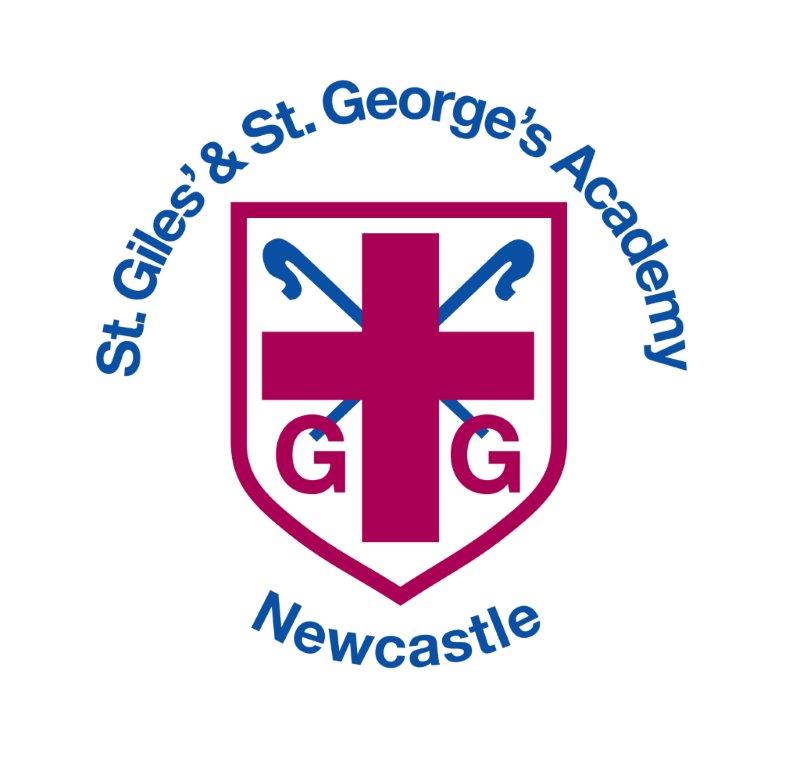 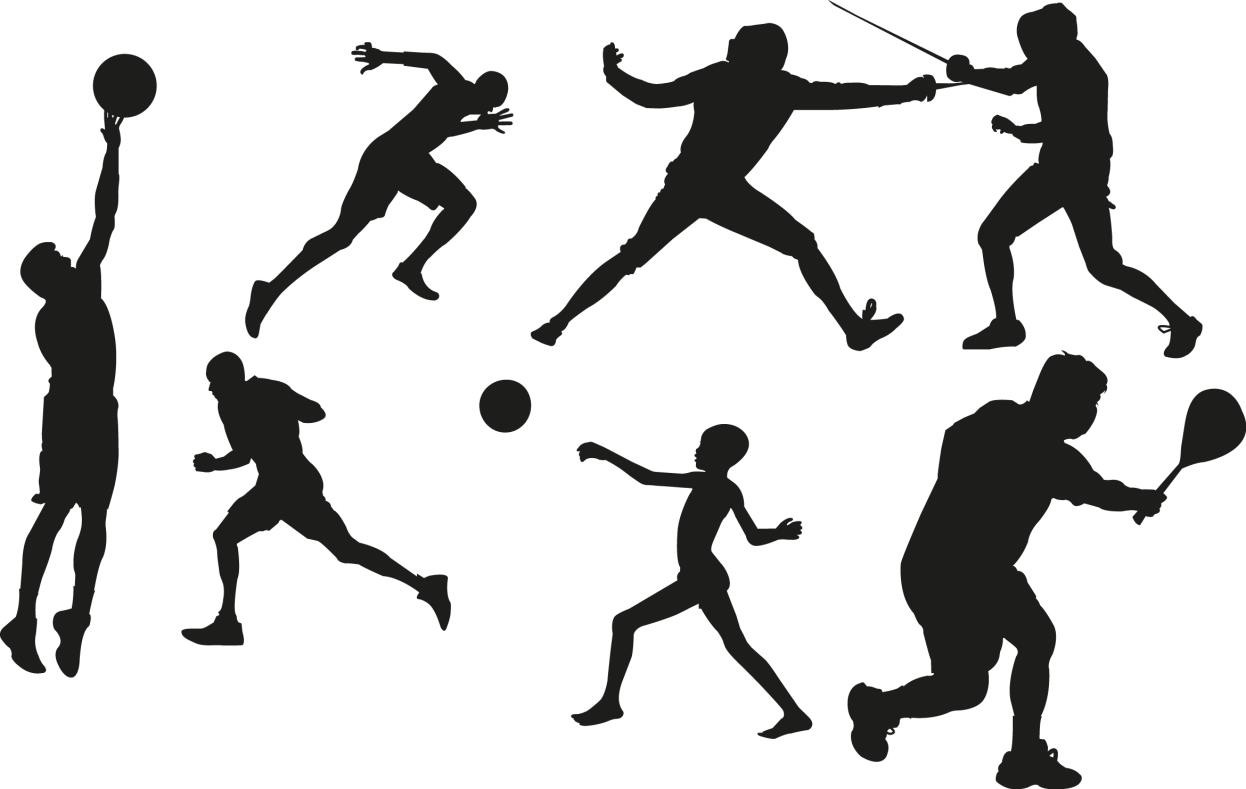 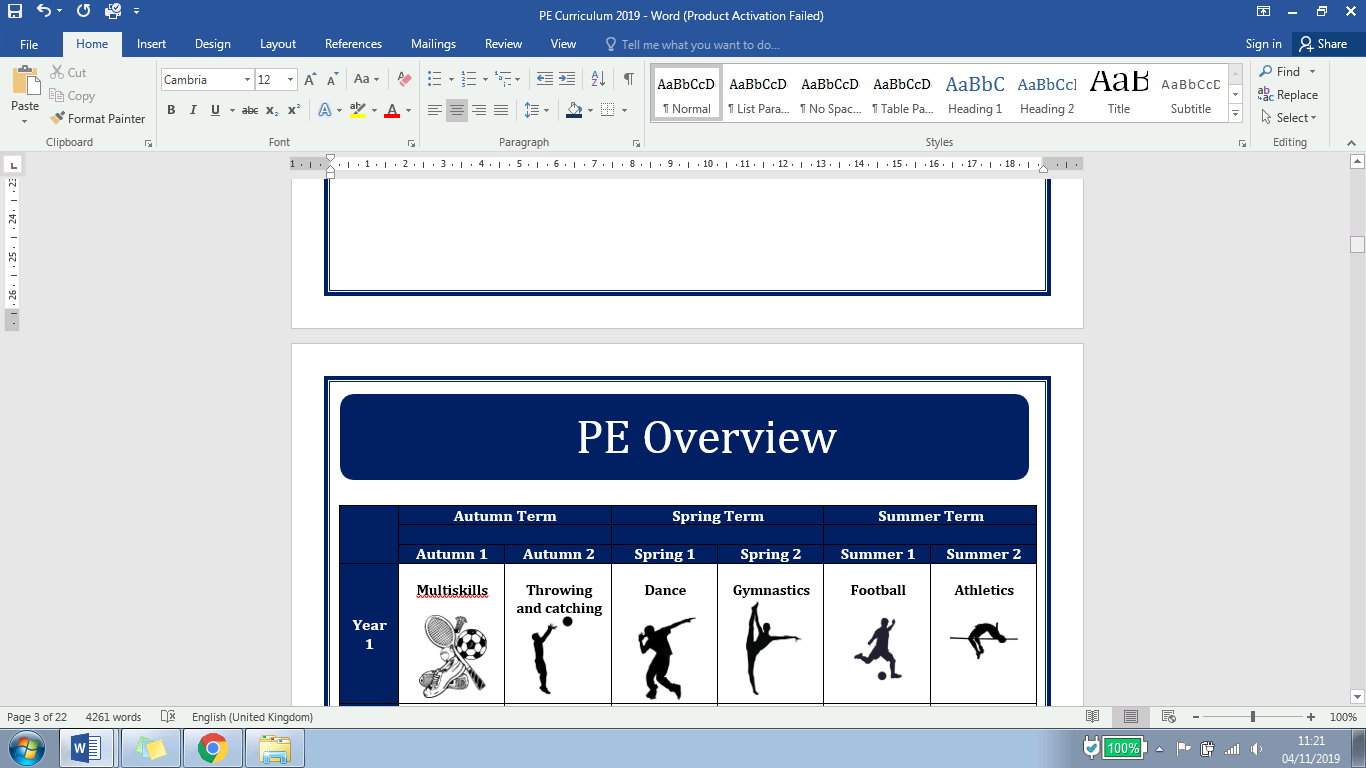 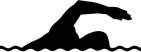 Swimming – Y5/6I – Invasion			S+F – Striking and fielding			N+W – Net and wall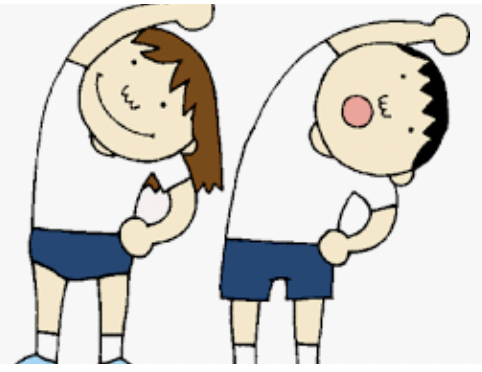 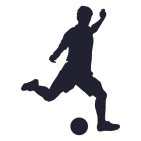 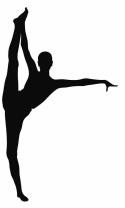 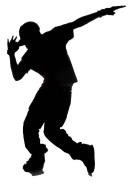 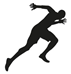 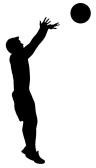 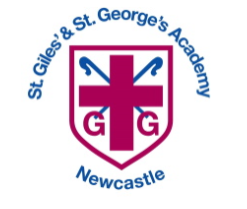 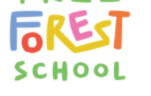 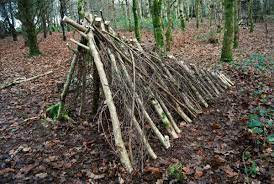 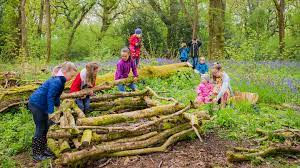 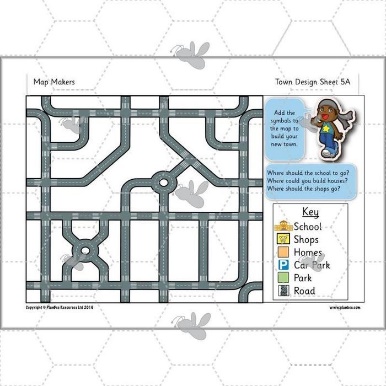 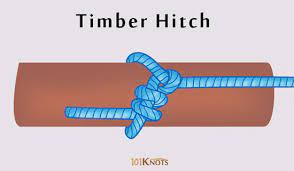 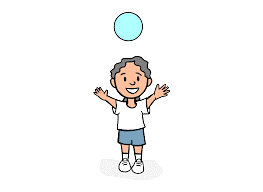 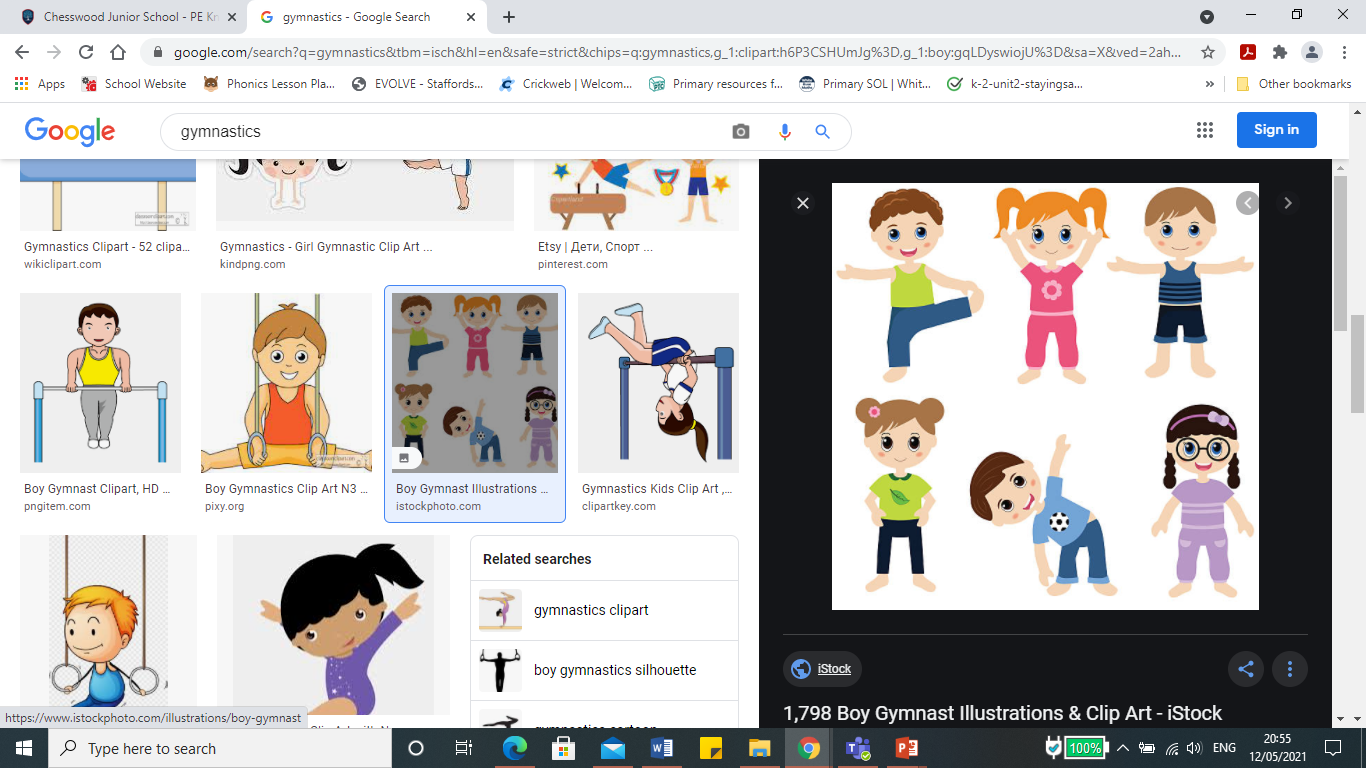 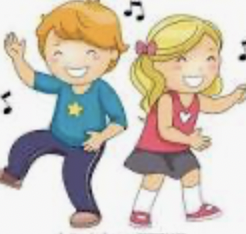 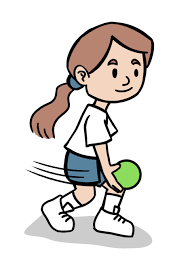 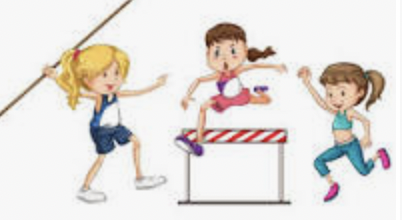 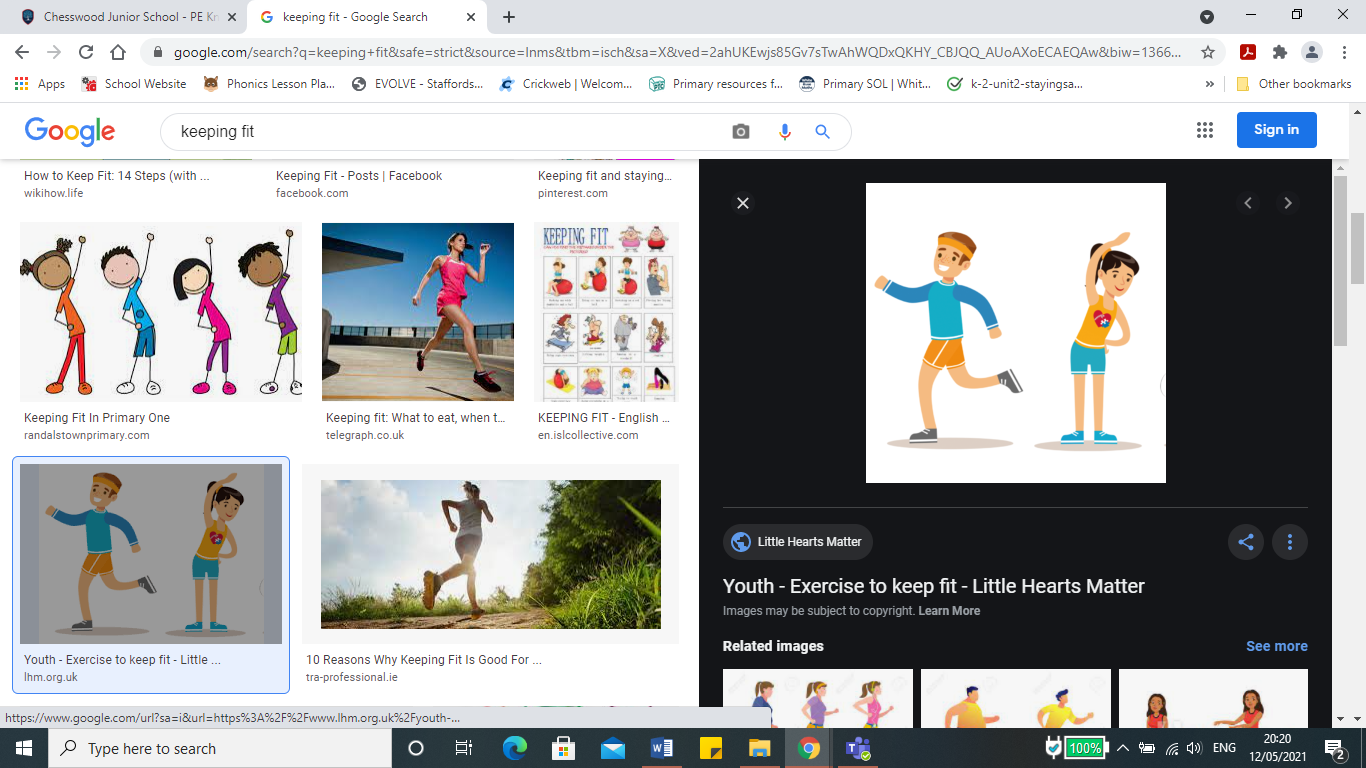 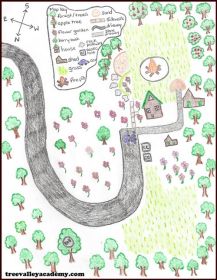 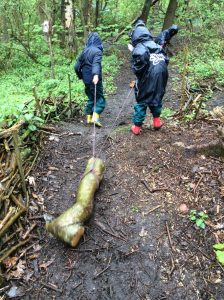 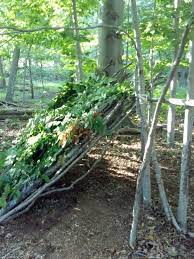 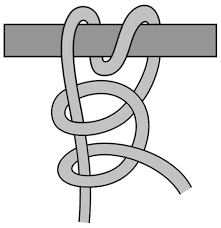 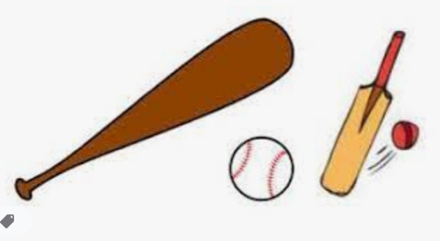 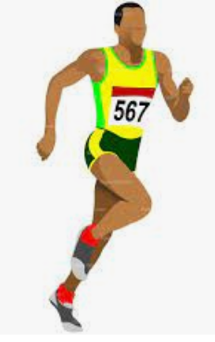 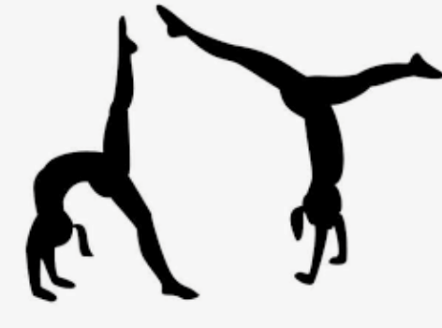 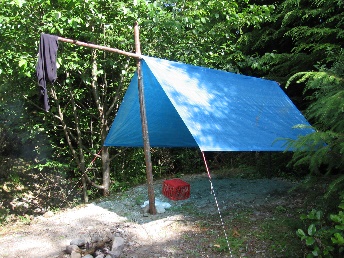 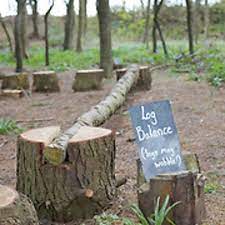 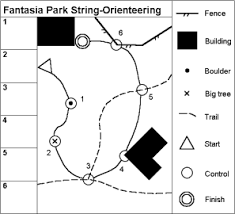 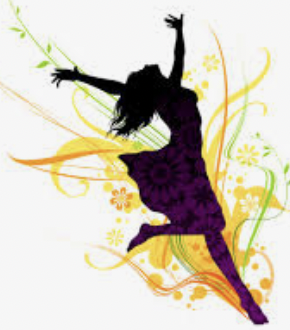 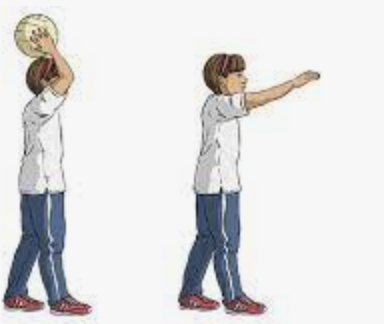 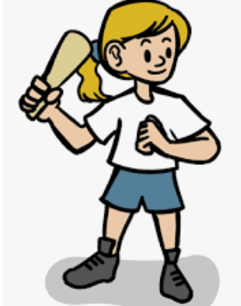 Key Knowledge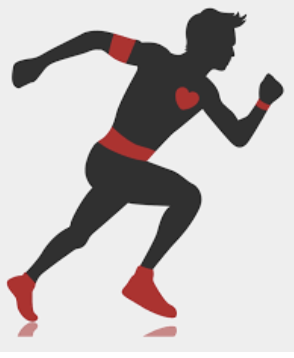 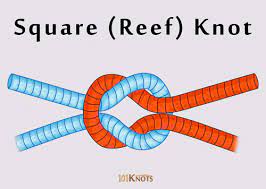 Key Knowledge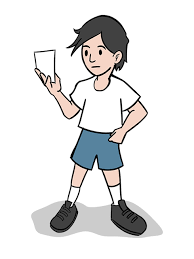 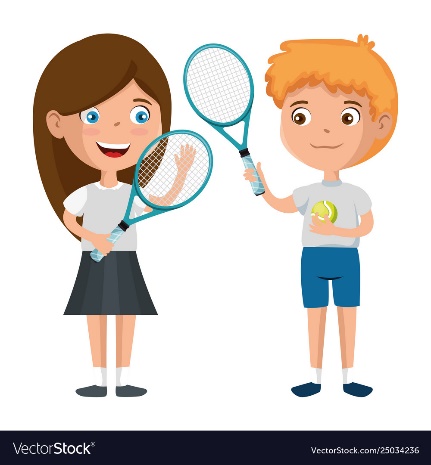 Key Knowledge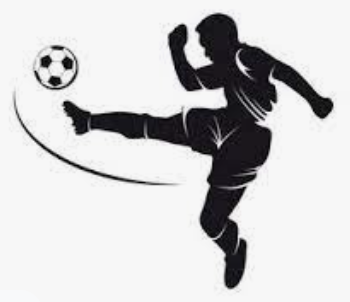 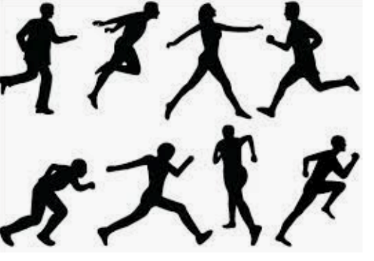 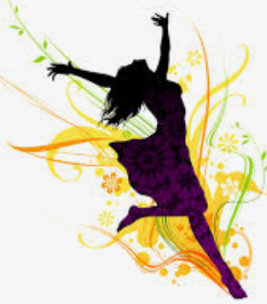 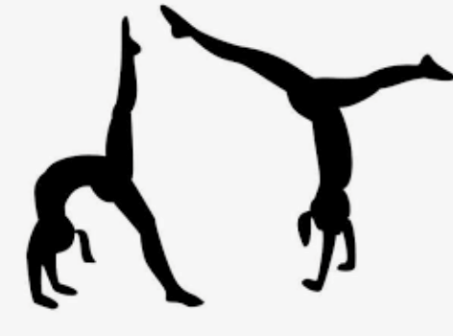 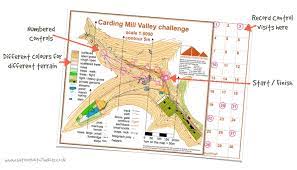 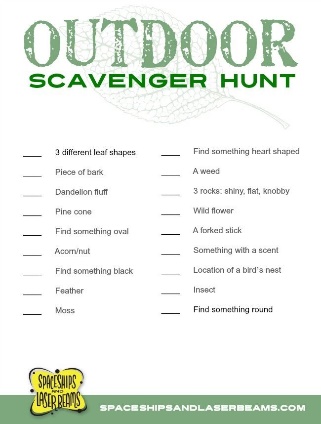 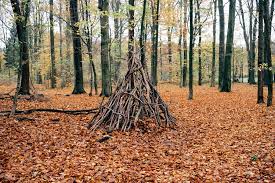 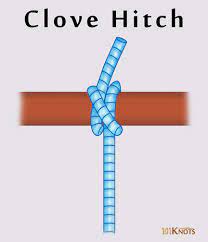 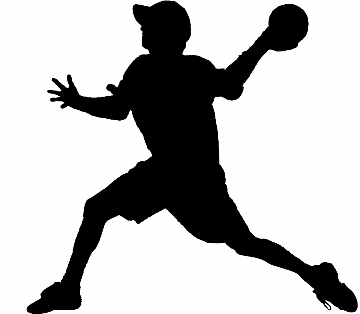 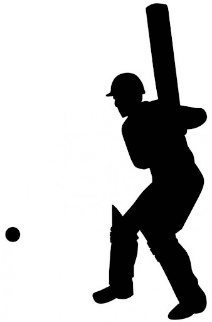 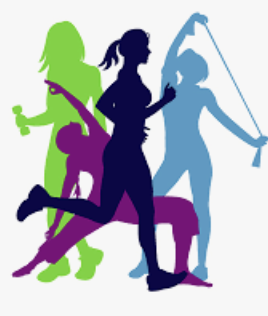 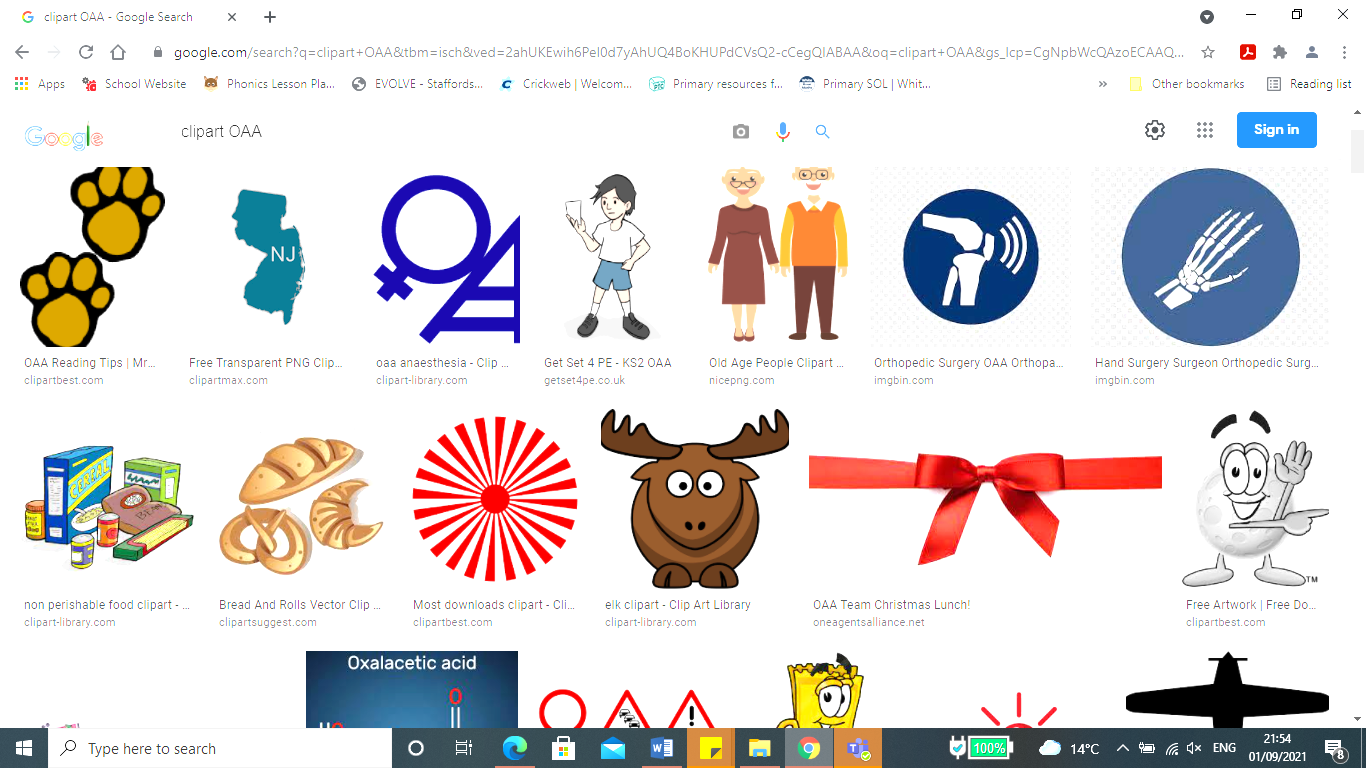 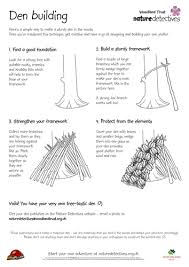 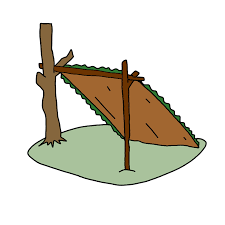 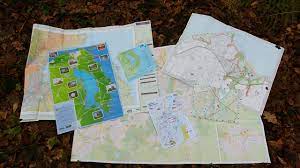 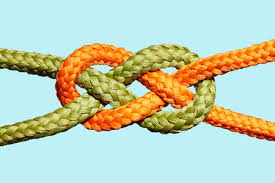 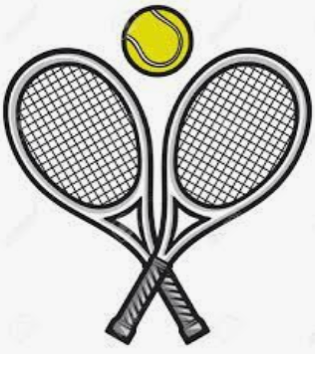 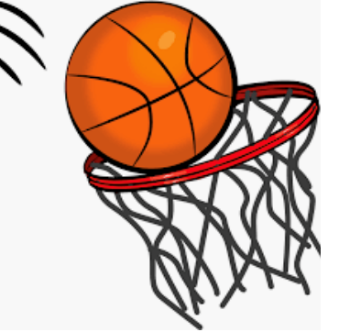 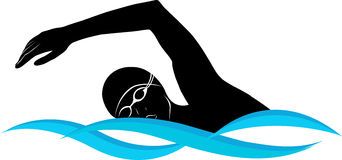 To keep track of children’s individual progress, use the example assessment spreadsheet.       Use the statements relating to each unit and key stage below to assess if a child is Working Towards, Working Within or Greater Depth. Up to 60% of statements highlighted = Working Towards61-90% of statements highlighted = Working Within90%+ of statements highlighted = Greater DepthKeySubjects in boldKey skills in italicsAutumn TermAutumn TermSpring TermSpring TermSummer TermSummer TermAutumn 1Autumn 2Spring 1Spring 2Summer 1Summer 2NurseryIntro to PE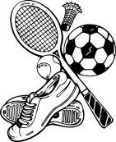 Topic -  Nursery rhymesBall skills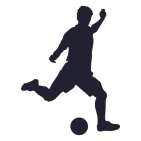 Topic -  Festivals and celebrationsGymnastics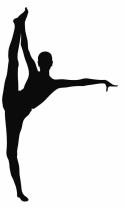 A – Bedtime storiesB – It’s cold outsideDance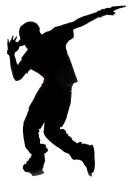 A – MonstersB – Off we go (transport)FundamentalsA – People who help usB - SpaceGames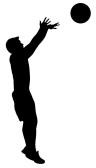 A – SeasideB – Animal kingdomReceptionIntro to PE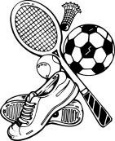 Topic – All about meBall skillsTopic – No place like homeGymnasticsTopic – Once upon a timeDanceTopic – Life on the FarmFundamentalsTopic – PiratesGamesTopic – Commotion in the oceanAutumn TermAutumn TermSpring TermSpring TermSummer TermSummer TermAutumn 1Autumn 2Spring 1Spring 2Summer 1Summer 2Year 1Forest schools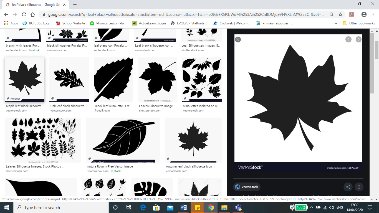 Ball skillsGymnasticsDanceSending and receivingAthletics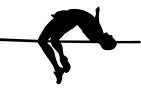 Year 1 Fitness training Net and wall Team building/Team games Gymnastics using apparatus/YogaSports day practise/AthleticsPlayground invasion games Year 2Fitness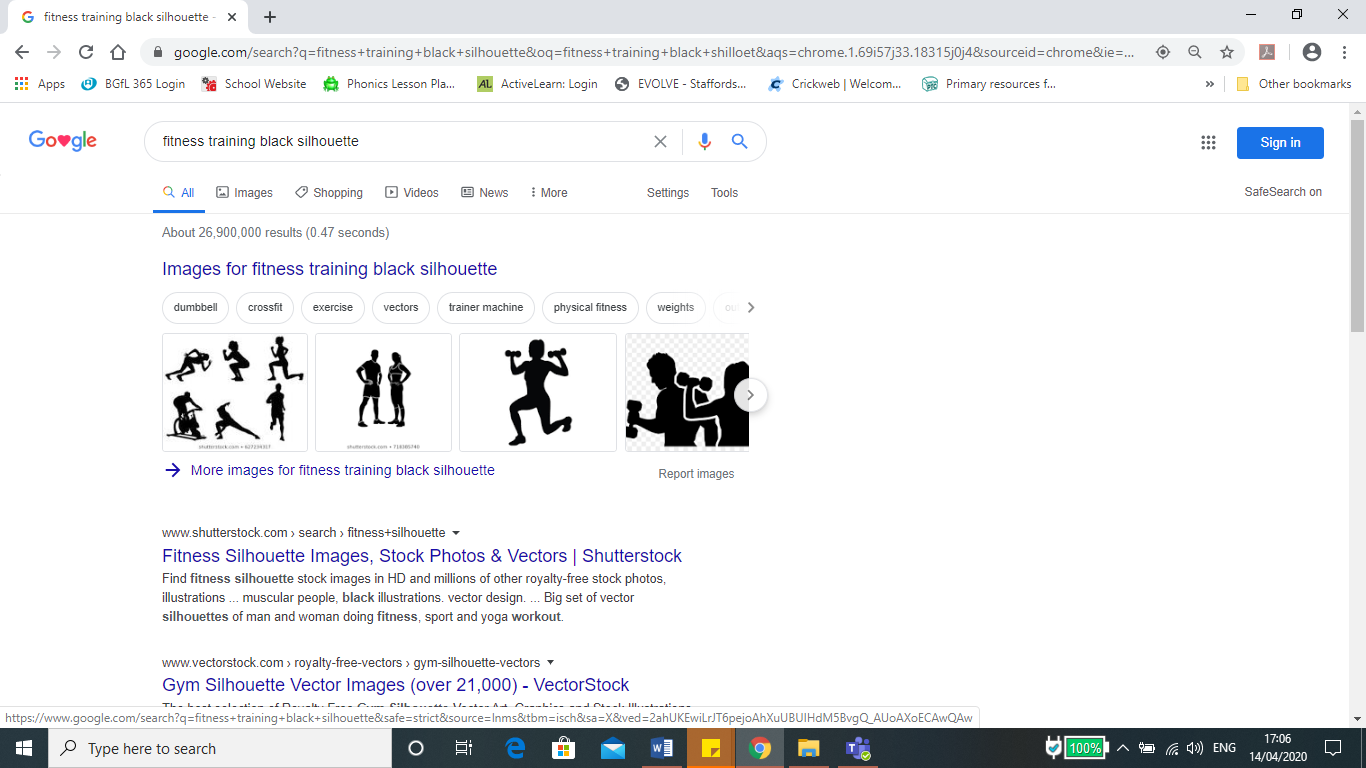 Forest schoolsGymnasticsDanceStriking and fieldingAthleticsYear 2Fitness trainingNet and wallTeam building/Team gamesGymnastics using apparatus/Yoga Sports day practise/AthleticsPlayground invasion games Autumn TermAutumn TermSpring TermSpring TermSummer TermSummer TermAutumn 1Autumn 2Spring 1Spring 2Summer 1Summer 2Year 3/4 AAthleticsGymnastics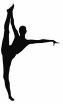 Forest schoolsDance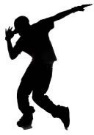 Netball (I)Rounders (S+F)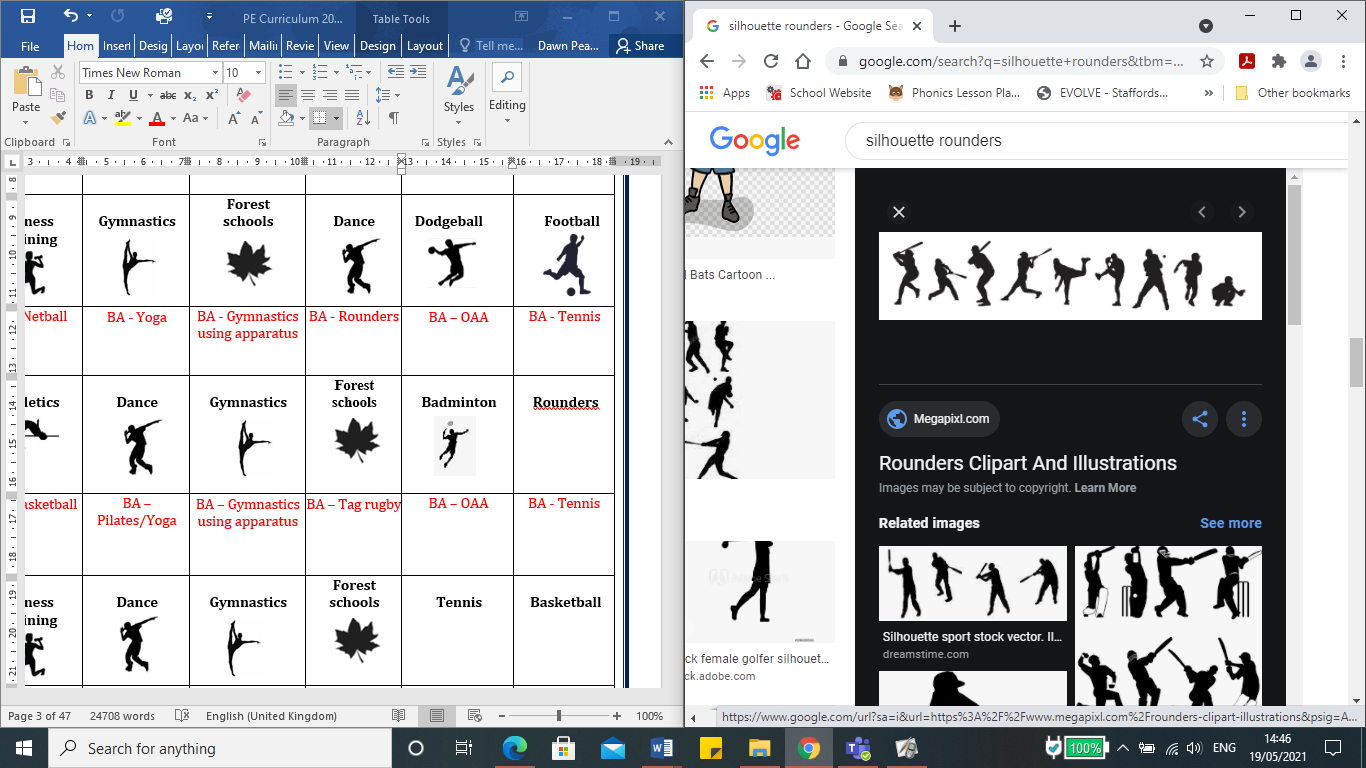 Year 3/4 AYogaVolleyball (N+W) Gymnastics using apparatusOAA Sports day practise/AthleticsMuggle quidditch (I)Year 3/4 BFitness trainingGymnasticsForest schoolsDanceTennis (N+W)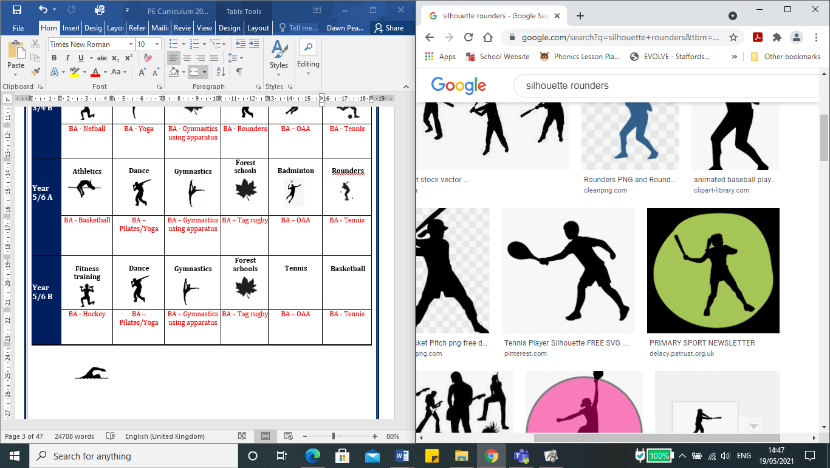 Football (I)Year 3/4 BYogaSoftball (S+F)Gymnastics using apparatusOAASports day practise/AthleticsUltimate Frisbee (I)Year 5/6 AAthleticsDanceGymnasticsForest schoolsDodgeball (N+W)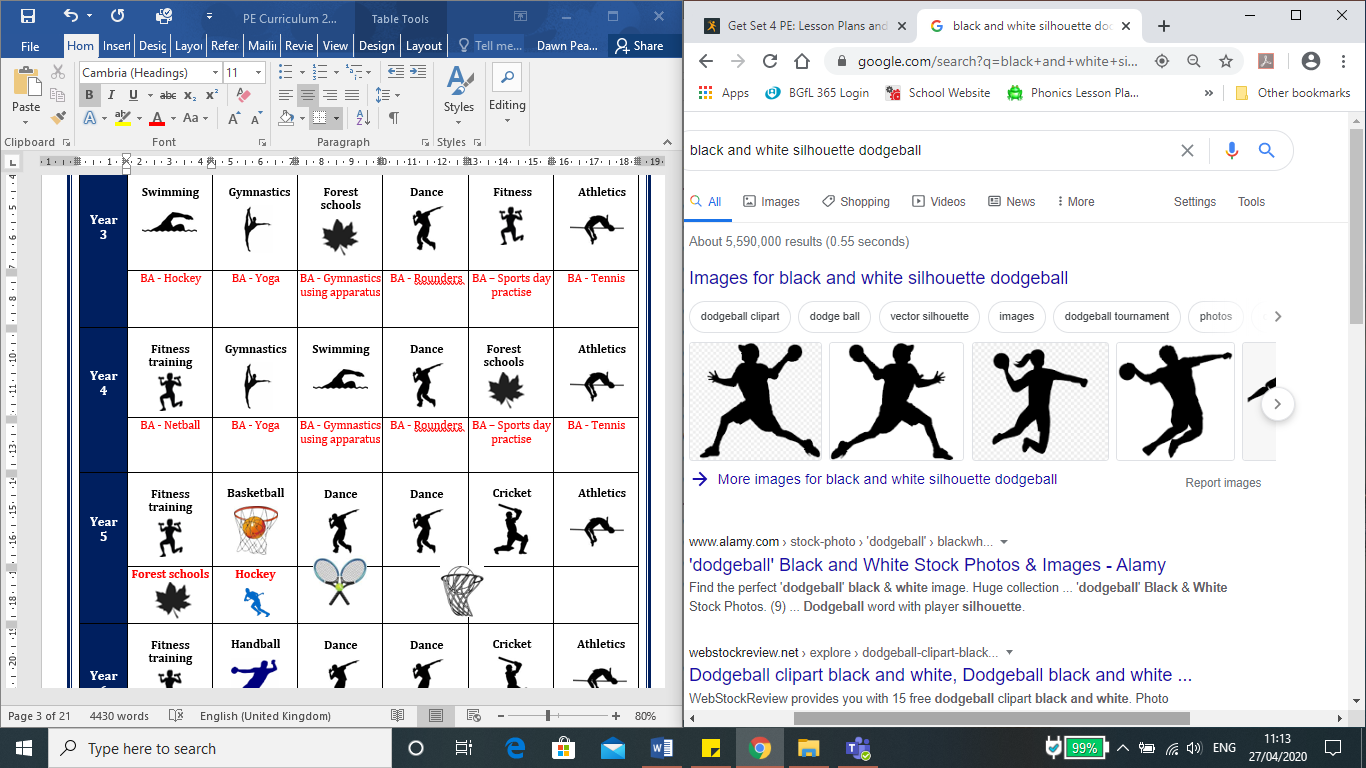 Cricket (S+F)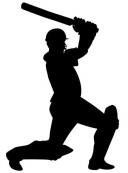 Year 5/6 AYoga/PilatesHockey (I)OAAGymnastics using apparatusSports day practise/AthleticsTchoukball (I)Year 5/6 BFitness trainingDanceGymnasticsForest schoolsTennis (N+W)Basketball (S+F)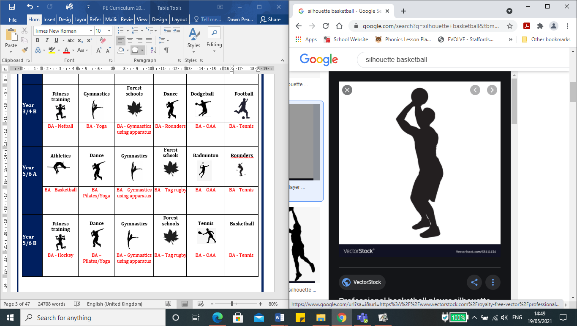 Year 5/6 BYoga/PilatesCricket (S+F)OAAGymnastics using apparatusSports day practise/AthleticsTag Rugby (I)Autumn TermAutumn TermAutumn TermAutumn TermAutumn 1Autumn 1Autumn 2Autumn 2OverviewIntroduction to PE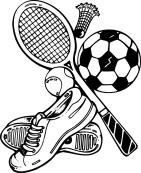 Introduction to PEBall skillsBall skillsSuggested ContentDeveloping SkillsMove safely and sensibly in a space.Develop moving safely and stopping with control.Use equipment safely and responsibly.Use different travelling actions whilst following a path.To work co-operatively and play as a group.To follow, copy and lead a partner.Developing SkillsDevelop rolling a ball to a target.Develop stopping a rolling ball.Develop accuracy when throwing to a target.Develop bouncing and catching a ball.Develop dribbling a ball with your feet.Develop kicking a ball. Suggested ContentApplying and Linking SkillsChange direction to avoid other and look for a space.Stop in a balanced position on your feet and take small steps to help you stop.Listen to the instructions carefully.Keep a gap between you and the person in front of you and look in the direction you are moving.Listen to instructions carefully and work together to complete a task. Move at a steady speed and watch where your partner is going.Applying and Linking SkillsBend down low and step forwards when you roll the ball and point your hand towards your target.Keep your eyes on the ball, move your feet to the ball and use wide fingers to grip the ball.Keep your eyes on the target and let go of the object with your fingertips pointing towards the target.Catch the ball at the magic moment and use 2 hands.Keep the ball close to your feet using soft, small touches to dribble.Put your standing foot next to the ball and use the inside of your foot to kick the ball.Suggested ContentEvaluating SuccessEvaluating SuccessRequired ResourcesHoopsWitches and wizard’s docConesPirates audioBeanbagsMythical creature’s docHoopsWitches and wizard’s docConesPirates audioBeanbagsMythical creature’s docConesPlayground ballsHoopsBeanbagsTennis ballsConesPlayground ballsHoopsBeanbagsTennis ballsLocationHallHallHallHallSpring TermSpring TermSpring TermSpring TermSpring 1Spring 1Spring 2Spring 2OverviewGymnasticsGymnasticsDanceDanceSuggested ContentDeveloping SkillsCopy and create shapes with your body.Create shapes whilst on apparatus.Develop balancing and taking weight on different body parts.Develop jumping and landing safely.Develop rocking and rolling.Copy and create short sequences linking actions together.Developing SkillsBe able to move safely around others and use counts of 8 to change an action.Explore different body parts and how they move and show an awareness of space, themselves and others.Explore different body parts and how they move and remember and repeat actions.Move with control and coordination and to link, copy and repeat actions.Express and communicate ideas through movement, exploring travelling movements, directions and levels.Copy and repeat actions, moving safely with confidence.Suggested ContentApplying and Linking SkillsSit up in a tuck shape, squeeze muscles to help keep your shape and straighten arms and legs when holding straight and star shapes.Squeeze muscles to help keep your shape and straighten arms and legs when holding straight and star shapes.Squeeze your muscles to help you stay balanced. Bend your knees when you land and keep your chest up.Squeeze muscles to help keep your shape and stay in your shape during a roll.Travel over, around and long apparatus. Use rolls, balance, jumps and shapes.Applying and Linking SkillsCount to 8 to help you stay in time.Think about how each body part can move.Count to 8 and so movements to the beat.Count to 8 and watch others to remember the order.Use high, medium and low levels in your dance to make it look more interesting. Do your movements to the beat and use big, clear movements to help to tell the story.Suggested ContentEvaluating SuccessEvaluating SuccessRequired ResourcesConesBasic shapes docRainforest audioAgility tableBenchesHoopsMatsPlayground ballConesBasic shapes docRainforest audioAgility tableBenchesHoopsMatsPlayground ballHoopsHappy audioConesBase stationsHeads, shoulders knees and toes audioHeads, shoulders knees and toes vidHoopsHappy audioConesBase stationsHeads, shoulders knees and toes audioHeads, shoulders knees and toes vidLocationHallHallHallHallSummer TermSummer TermSummer TermSummer TermSummer 1Summer 1Summer 2Summer 2OverviewFundamentalsFundamentalsGamesGamesSuggested ContentDeveloping SkillsDevelop balancing whilst stationary and on the move.Develop running and stopping.Develop changing direction.Develop jumping and landing.Develop hopping and landing with control.Explore different ways to travel.Developing SkillsWork safely and develop running and stopping.Develop throwing and learn how to keep score.Be able to play games showing an understanding of the different roles within it.Follow instructions and move safely when playing tagging games.Work cooperatively and learn to take turns.Work with others to play team games.Suggested ContentApplying and Linking SkillsSqueeze your muscles to make your body tense.Bend your knees to help you stop running, take big steps to run and small steps to stop.Bend your knee and push off in the opposite direction and turn your body to face a new direction.Bend your knees to jump and land. Look straight ahead and keep your chest up. Bend your knees when landing and keep your head up. Squeeze your muscles to balance.Move in different ways; crawl, march, jump, slide. Use the pattern step, jump, step to gallop.Applying and Linking SkillsTake small steps to help you stop and travel in your own safe space.Finish with your hand pointing at the target and help each other add points together.Keep your hand strong and use a wide hand to hit the ball.Change direction to avoid others. Tag someone by gently touching them on the arm or back. Once you have had a turn move to the back and tag the next person so they can go.Clap the other team at the end. Encourage your teammates ad listen carefully to the rules of each game.Suggested ContentEvaluating SuccessEvaluating SuccessRequired ResourcesBeanbagsHoopsMini hurdlesSkipping ropesConesBeanbagsHoopsMini hurdlesSkipping ropesConesConesTennis ballsBeanbagsHoopsPlayground ballMini hurdlesBase stationsConesTennis ballsBeanbagsHoopsPlayground ballMini hurdlesBase stationsLocationHallHallHallHallKey KnowledgeAgilityExplore changing direction safelyBalanceExplore balancing whilst stationary and on the moveCoordinationExplore moving different body parts togetherSpeedExplore moving and stopping with controlStrengthExplore taking weight on different body partsStaminaExplore moving for extended periods of timeKey VocabularyFast FollowShareTeamSafelySpacePath TravelListenKey KnowledgeSendingExplore sending an object with hands and feetCatchingExplore catching using a variety of larger balls and beanbagsTrackingExplore stopping a ball with hands and feetDribbleExplore bouncing and catchingKey VocabularyRollTeamSpaceKickBounceThrowSafelyStopListenKey VocabularyCopyTravelSpaceShapeRockOverBackwardsSidewaysForwardsKey KnowledgeShapesShow contrast with their bodies including wide/narrow, straight/curvedBalancesExplore shapes in stillness using different parts of their bodiesRollsExplore rocking and rollingJumpsExplore jumping safelyKey KnowledgeActionsExplore how their body moves. Copy basic body actions and rhythmsDynamicsExplore actions in response to music and an ideaSpaceExplore pathways and the space around them and in relation to othersPerformanceAre given opportunities to perform in front of othersKey VocabularyMoveSpaceSafelyShapeCopyAroundSidewaysForwardsBackwardsKey KnowledgeRunningExplore running and stoppingExplore changing direction safelyBalanceExplore balancing whilst stationary and on the moveJumpingBegin to explore take-off and landing safelyHoppingExplore hopping on both feetSkippingExplore skipping as a travelling actionKey VocabularyRunSafelySpaceJumpHopDirectionStop ListenKey KnowledgeSending and ReceivingExplore S and R with hands and feet using a variety of equipmentDribblingExplore dropping and catching with two hands and moving a ball with their feetAttacking and defendingExplore changing direction and tagging gamesSpace – recognise their own spaceKey VocabularyRunSafelySpaceCatchThrowTeamStopTagScoreAutumn TermAutumn TermAutumn TermAutumn TermAutumn 1Autumn 1Autumn 2Autumn 2OverviewIntroduction to PEIntroduction to PEBall skillsBall skillsSuggested ContentDeveloping SkillsMove around safely in space.Follow instructions and stop safely.Stop safely and develop control when using equipment.Follow instructions and play safely as a group.Follow a path and take turns.Work cooperatively with a partner.Developing SkillsDevelop rolling and tracking a ball.Develop accuracy when throwing to a target.Develop dribbling with hands.Develop throwing and catching with a partner.Develop dribbling a ball with your feet.Develop kicking a ball to a target.Suggested ContentApplying and Linking SkillsChange direction to avoid others and look for a space.Stop in a balanced position on feet and use small steps to stop.Keep the ball close to you and rest your foot on top of it to keep it still.Look in the direction you are travelling and take turns.Listen to the rules and instructions and look for others changing directions to avoid bumps. Send your partner the ball when looking at you and share equipment and take turns.Applying and Linking SkillsBend low and step forwards when you roll the ball. Move your feet to receive it and point your hand towards the target.Keep your eyes on your target and use one hand to throw.Push the ball as it starts to move down and use soft hands to push the ball.Check your partner is looking before passing and use tow hands to catch.Keep the ball close to your feet and use soft touches.Use the inside of your foot to kick the ball.Suggested ContentEvaluating SuccessEvaluating SuccessRequired ResourcesConesHoopsPlayground ballBeanbagsWarm up: Sunrise audioBase stationsSkipping ropesTennis ballsConesHoopsPlayground ballBeanbagsWarm up: Sunrise audioBase stationsSkipping ropesTennis ballsConesTennis ballsScarvesWindy weather audioPlayground ballsBeanbagsCricket wicketsHoopsMetal skittles and canesFalling snow audioConesTennis ballsScarvesWindy weather audioPlayground ballsBeanbagsCricket wicketsHoopsMetal skittles and canesFalling snow audioLocationHallHallHallHallSpring TermSpring TermSpring TermSpring TermSpring 1Spring 1Spring 2Spring 2OverviewGymnasticsGymnasticsDanceDanceSuggested ContentDeveloping SkillsCreate short sequences using shapes, balances and travelling actions.Develop balancing and safely using apparatus.Develop jumping and landing safely from a height.Develop rocking and rolling.Explore travelling around, over and through apparatus.Create short sequences linking actions together and including apparatus. Developing SkillsUse counting to stay in time with the music and copy and create different actions.Be able to move safely with confidence and imagination to express and communicate ideas through movement.Explore movement using a prop and move with control and coordination.Move with control and coordination and express and communicate ideas through movement.Copy and repeat actions, linking them together.Remember and repeat actions and explore body actions, pathways and shapes.Suggested ContentApplying and Linking SkillsHold shapes and balances for 5 seconds and squeeze muscles to stay still and strong.Squeeze your muscles to help you stay still.Bend your knees when landing and keep your chest up tall.Keep your legs together on the straight roll and stay curled in the barrel roll.Hold shapes and balances for 5 seconds and travel using different body parts.Travel over, around and along the apparatus using different body parts.Applying and Linking SkillsCount to 8 to stay in time with the music and use different body parts to travel on.Use clear actions to help to show your character.Use big, confident actions and movements.Count to 8 to stay in time with the music.Use changes of direction and level in your performance.Make big movements with your body to show clear shapes and use different body parts to create the shapes. Suggested ContentEvaluating SuccessEvaluating SuccessRequired ResourcesBasic shapes docJack and the Beanstalk docConesBase stationsBeanbagsAgility tableBenchesHoopsMatsQuoitsSkipping ropesBasic shapes docJack and the Beanstalk docConesBase stationsBeanbagsAgility tableBenchesHoopsMatsQuoitsSkipping ropesHappy audioWarm up beats audioUnder the sea vidUnder the sea audioBase stationsScarvesFireworks audioWarm up: Buzz audioWarm up: Dreams audioMarching through the jungle docHappy audioWarm up beats audioUnder the sea vidUnder the sea audioBase stationsScarvesFireworks audioWarm up: Buzz audioWarm up: Dreams audioMarching through the jungle docLocationHallHallHallHallSummer TermSummer TermSummer TermSummer TermSummer 1Summer 1Summer 2Summer 2OverviewFundamentalsFundamentalsGamesGamesSuggested ContentDeveloping SkillsDevelop balancing.Develop running and stopping.Develop changing direction.Develop jumping.Develop hopping.Explore different ways to travel using equipment.Developing SkillsDevelop accuracy when throwing and practising keeping score.Follow instructions and move safely when playing tag games.Learn to play against an opponent.Play by the rules and develop coordination.Develop striking a ball and keeping score.Work cooperatively as a team.Suggested ContentApplying and Linking SkillsSqueeze your muscles to balance and wide arms.Bend your knees to help you stop, keep your chest up and big steps to run, small steps to stop.Bend your knee to push off in the opposite direction, turn your body to face a new direction and use small steps.Bend your knees to jump and land, look straight ahead keeping chest up. Squeeze muscles to balance when landing.Bend your knees to jump and land, look straight ahead keeping chest up.Move in different ways; jumping, crawling, marching and sliding using different body parts.Applying and Linking SkillsShout out the score when you score a point and point your hand where you want the object to go.Look for space away from taggers and tag by gently touching.Point your hand where you want the object to go and say ‘well done’ to your opponent.Listen carefully to instructions and use the opposite leg to arm when running.Hit the ball in the middle of the racket and point the racket where you want the ball to go.Clap the other teams and encourage team mates. Suggested ContentEvaluating SuccessEvaluating SuccessRequired ResourcesBase stationsBeanbagsBenchesConesSkipping ropesCircus audioCircus docTeam bands/BibsTunnelBase stationsBeanbagsBenchesConesSkipping ropesCircus audioCircus docTeam bands/BibsTunnelBeanbagsPolar scene docConesCricket wicketsHoopsMetal skittles and canesPlayground ballsTennis ballsBenchesBeanbagsPolar scene docConesCricket wicketsHoopsMetal skittles and canesPlayground ballsTennis ballsBenchesLocationHallHallHallHallKey VocabularyRunSafelySpaceBalanceHopDirectionStop SkipJumpKey KnowledgeRunningExplore running and stoppingExplore changing direction safelyBalanceExplore balancing whilst stationary and on the moveJumpingBegin to explore take off and landing safelyHoppingExplore hopping on both feetSkippingExplore skipping as a travelling actionKey KnowledgeSendingExplore sending an object with hands and feetCatchingExplore catching using a variety of larger balls and beanbagsTrackingExplore stopping a ball with hands and feetDribbleExplore bouncing and catchingKey VocabularyRollTeamSpaceKickBounceThrowSafelyStopListenKey KnowledgeShapesShow contrast with their bodies including wide/narrow, straight/curvedBalancesExplore shapes in stillness using different parts of their bodiesRollsExplore rocking and rollingJumpsExplore jumping safelyKey VocabularyCopyTravelSpaceShapeRockOverAroundThroughRollKey KnowledgeActionsExplore how their body moves. Copy basic body actions and rhythmsDynamicsExplore actions in response to music and an ideaSpaceExplore pathways and the space around them and in relation to othersPerformanceAre given opportunities to perform in front of othersKey VocabularyMoveSpaceSafelyShapeCopyAroundSidewaysForwardsBackwardsKey KnowledgeRunningExplore running and stoppingExplore changing direction safelyBalanceExplore balancing whilst stationary and on the moveJumpingBegin to explore take off and landing safelyHoppingExplore hopping on both feetSkippingExplore skipping as a travelling actionKey VocabularyRunSafelySpaceBalanceHopDirectionStop SkipJumpKey KnowledgeSending and ReceivingExplore S and R with hands and feet using a variety of equipmentDribblingExplore dropping and catching with two hands and moving a ball with their feetAttacking and defendingExplore changing direction and tagging gamesSpace – recognise their own spaceKey VocabularyRunSafelySpaceCatchRulesTeamStopTagScoreAutumn TermAutumn TermAutumn TermAutumn TermAutumn 1Autumn 1Autumn 2Autumn 2OverviewForest schools/Team games (Sp1)Forest schools/Team games (Sp1)Ball skills/Net + wall (A2)Ball skills/Net + wall (A2)Suggested ContentDeveloping SkillsListen to and follow instructions.Co-operate and communicate with a partner to solve challenges.Work co-operatively as a team, listening to others and taking turns.Explore and develop teamwork skills.Develop communication skills.Use communications skills to lead a partner.Plan with a partner to solve problems, listening to others and sharing ideas.Communicate with a group to solve challenges.Create a lean to shelter with support. 
Discuss how successful the shelter was. Practise knots: Timber hitch knot with a hitch. Use directional language (left and right)Describe the location of features on a simple map. Re-enforce rules and boundaries of the woodland areas. Travel safely over the terrain in the woodland area.Work in a team.Carry sticks safely.Developing SkillsExplore different ball handling skills.Be able to roll a ball to hit a target.Develop co-ordination and be able to stop a rolling ball.Be able to develop technique and control which dribbling a ball with your feet.Develop control and technique when kicking a ball.Develop co-ordination and technique when throwing and catching.Develop control and co-ordination when dribbling a ball with your hands.Show co-ordination and control in a variety of ball skills.Suggested ContentApplying and Linking SkillsListen to the instruction and think about the information before completing the action.Listen to each other and share ideas.Listen to each other’s ideas and make a plan.Communicate with others and listen to instructions carefully.Listen carefully to your partner’s instructions and use clear, short instructions.Include everyone in the group, listen to instructions and use short instructions to help your partner.Listen to each other’s ideas and work together to make decisions.Listen to each other’s ideas before making a plan.Applying and Linking SkillsUse soft touches with our feet to keep good control and use wide fingers to hold the ball.Bend low and place your opposite foot to rolling arm forward and let go when your hand is pointing at the target.Keep your eyes on the ball and move your feet in line with the ball.Keep the ball close using soft touches and use different parts of your foot to control the ball.Direct the inside of your foot at your target and kick the ball.Place your hands together to catch a ball and put the opposite foot forward to your throwing arm.Push the ball down and the magic moment and use wide fingertips.Move your feet to receive the ball and watch it.Suggested ContentEvaluating SuccessI can communicate simple instructions.I can follow a simple diagram/map.I can follow instructions.I can listen to others' ideas.I can suggest ideas to solve tasks.I can work with a partner and a small group.I understand the rules of the game.Evaluating SuccessI am beginning to catch with two hands.I am beginning to dribble a ball with my hands and feet.I am beginning to understand simple tactics.I can recognise changes in my body when I do exercise.I can roll and throw with some accuracy towards a target.I can say when someone was successful.I can track a ball that is coming towards me.I can work co-operatively with a partner.Required ResourcesConesPlayground ballsBeanbagsHurdlesTennis ballsHoopsParachuteBlindfoldsSkipping ropesBalloonsTennis racketsConesPlayground ballsBeanbagsHurdlesTennis ballsHoopsParachuteBlindfoldsSkipping ropesBalloonsTennis racketsConesPlayground ballsTennis ballsBeanbagsConesPlayground ballsTennis ballsBeanbagsLocationField/woodlandField/woodland Playground PlaygroundSpring TermSpring TermSpring TermSpring TermSpring 1Spring 1Spring 1Spring 1OverviewGymnastics + equipment (Sp2)Gymnastics + equipment (Sp2)DanceDanceSuggested ContentDeveloping SkillsExplore travelling movements using the space around you.Develop quality when performing gymnastics.Develop stability and control when performing balances.Develop technique and control when performing shape jumps.Develop technique in the barrel, straight and forward roll.Build strength and begin to take body weight on hands.Explore key skills on apparatus showing quality, control and balance.Link gymnastic actions to create a sequence.Developing SkillsExplore travelling actions and use counts of 8 to move in time with the music.Remember and repeat actions and respond imaginatively to a stimulus.Copy, remember and repeat actions representing a theme.Choose and perform actions that represent a theme.Use expression to show feelings and create actions that relate to the story.Use a pathway when travelling.Show changes in expression, level and shape.Suggested ContentApplying and Linking SkillsUse different body parts to travel on and use high and low levels.Squeeze your muscles and tense when in a shape.Hold your balances still for 5 seconds, squeezing muscles so they feel hard.Bend your knees when landing and look straight ahead.Keep in the same shape throughout the roll.Tense your stomach muscles when taking weight on your hands.Developing SkillsExplore travelling actions and use counts of 8 to move in time with the music.Remember and repeat actions and respond imaginatively to a stimulus.Copy, remember and repeat actions representing a theme.Choose and perform actions that represent a theme.Use expression to show feelings and create actions that relate to the story.Use a pathway when travelling.Show changes in expression, level and shape.Suggested ContentApplying and Linking SkillsUse different body parts to travel on and use high and low levels.Squeeze your muscles and tense when in a shape.Hold your balances still for 5 seconds, squeezing muscles so they feel hard.Bend your knees when landing and look straight ahead.Keep in the same shape throughout the roll.Tense your stomach muscles when taking weight on your hands.Applying and Linking SkillsCount evenly to the beat using counts of 8.Use a change of direction and speed to add interest and use clear actions to tell a story.Use clear actions and expressions to tell the story.Draw the shape of the pathway as you travel and use levels to make your dance look interesting.Use expression to show your character.Discuss and share ideas, change level, direction or speed to make your dance interesting.Jump heavily to show you are jumping in a puddle.Suggested ContentEvaluating SuccessI am confident to perform in front of others.I can link simple actions together to create a sequence.I can make my body tense, relaxed, stretched and curled.I can recognise changes in my body when I do exercise.I can remember and repeat actions and shapes.I can say what I liked about someone else's performance.I can use apparatus safely and wait for my turn.Evaluating SuccessI am beginning to use counts.I can copy, remember and repeat actions.I can move confidently and safely.I can use different parts of the body in isolation and together.I can work with others to share ideas and select actions.I choose appropriate movements for different dance ideas.I recognise changes in my body when I do exercise.I say what I liked about someone else's performance.I show some sense of dynamic and expressive qualities in my dance.Required ResourcesConesMatsBasic shapes docBeanbagsConesHoopsHurdlesStar vidStraight jump vidConesMatsBasic shapes docBeanbagsConesHoopsHurdlesStar vidStraight jump vidHappy audioTrees and leaves audioPirates audioThe Pirate’s yo-ho-hoPirates vidWarm up: Dreams audioWarm up: Sunrise audioWarm up: Carnival audioThe lost toy audioHappy audioTrees and leaves audioPirates audioThe Pirate’s yo-ho-hoPirates vidWarm up: Dreams audioWarm up: Sunrise audioWarm up: Carnival audioThe lost toy audioLocationHallHallHallHallSummer TermSummer TermSummer TermSummer TermSummer 1Summer 1Summer 2Summer 2OverviewSend and receive/invasion (S2)Send and receive/invasion (S2)Athletics/Sports practise (S1)Athletics/Sports practise (S1)Suggested ContentDeveloping SkillsRoll a ball towards a target.Be able to track and receive a rolling ball.Be able to stop, send and receive a ball with your feet.Develop sending and receiving a ball with your feet.Develop throwing and catching skills.Send and receive a ball using a stick.Send and receive a ball using a racket.Developing SkillsLearn to move at different speeds for carrying distances.Develop a foundation for balance and stability.Develop agility and co-ordination.Explore hopping, jumping and leaping for distance.Develop balance whilst jumping and landing.Develop balance and rhythm which travelling over obstacles.Develop throwing for distance.Develop throwing for accuracy.Suggested ContentApplying and Linking SkillsBend down low, opposite foot to the arm and let go when your hand is pointing to the target.Make eye contact before sending the ball and get your body behind it as it comes towards you.Place your foot behind the ball to cushion it and use the inside of your foot to pass the ball.Check the receiver is looking and pass with the inside of your foot.Use two hands and wide fingers to catch the ball. Push the ball with two hands and release when your hands are pointing at the target.Hold the stick with two hands, send the ball with a pushing action.Move from the ready position to track the ball.Applying and Linking SkillsRun using opposite leg forward to arm, taking bigger strides when running faster and a slower pace for longer distances.Jump and land with soft kneed and keep chest up.Bend low and push off quickly to change direction, keeping feet shoulder width apart.Bend your knees to start and land, looking forwards and swinging arms forwards when jumping.keep looking forwards as you jump and land, keeping your chest up.Jump and land with soft knees and when linking running and jumping movements.Throw with a balanced stance, underarm throw for a short distance and overarm throw for a further distance.Increase swing and force to throw the beanbag further.Suggested ContentEvaluating SuccessI am beginning to send and receive a ball using a piece of equipment.I am beginning to send and receive a ball with my feet.I can catch a ball after one bounce.I can recognise changes in my body when I do exercise.I can roll a ball towards a target.I can throw a ball to a partner.I can track a ball that is coming towards me.I can work co-operatively with a partner.Evaluating SuccessI am able to throw towards a target.I am beginning to link running and jumping movements.I am beginning to show balance and co-ordination when changing direction.I am developing over arm throwing.I can recognise changes in my body when I do exercise.I can run at different speeds.I can work with others and make safe choices.I try my best.I understand the difference between a jump, a leap and a hop and can choose which allows me to jump the furthest.Required ResourcesConesTennis ballsPlayground ballHoopsHockey sticksTennis racketsConesTennis ballsPlayground ballHoopsHockey sticksTennis racketsConesBase stationsBeanbagsBenchesSkipping ropesMini hurdlesFoot step ladderHoopsConesBase stationsBeanbagsBenchesSkipping ropesMini hurdlesFoot step ladderHoopsLocationPlaygroundPlayground Playground PlaygroundKey KnowledgeSendingRoll and throw with some accuracy towards a targetCatchingBegin to catch with two hands.Catch after a bounceTrackingTrack a ball being sent directlyDribblingBegin to dribble with hands and feetKey VocabularyFarAimBalanceThrowRollCatchBounceSendKey VocabularyActionTravelBalanceJumpDirectionRollPointShapeSpeedFastSlowLevelKey KnowledgeShapesExplore basic and still shapes straight, tuck, straddle, pikeBalancesPerform balances making their body tense, stretched and curledRollsExplore barrel, straight and forward roll progressionsJumpsExplore shape jumps inclduing jumping off low apparatusKey KnowledgeActionsCopy, remember and repeat actions to represent a theme, explore repeating their own actions in relation to a themeDynamicsExplore varying speeds to represent an ideaSpaceExplore pathways within their performanceRelationshipsBegin to explore actions and pathways with a partner PerformanceBegin to use counts within their performanceKey VocabularyCountsActionTravelPoseMoveDirectionForwardsBackwardsSpeedFast SlowLevelShapeKey KnowledgeSendingRoll and throw with some accuracy towards a targetCatchingBegin to catch with two hands.Catch after a bounceTrackingTrack a ball being sent directlyKey VocabularyAimThrowCatchSafelyRollRacketKickKey KnowledgeRunningExplore running at different speed and running over obstaclesJumpingDevelop balance whilst jumping and landingExplore hopping, jumping and leaping for distanceThrowingExplore throwing for distance and accuracyKey VocabularyFast SlowJumpAimDirectionFarBendImproveHopeSafelyTravelBalanceAutumn TermAutumn TermAutumn TermAutumn TermAutumn 1Autumn 1Autumn 1Autumn 1OverviewFitnessFitnessForest Schools/Team games (Sp1)Forest Schools/Team games (Sp1)Suggested ContentDeveloping SkillsTo understand how to run for longer periods of time without stopping.To develop coordination through hula hoop skills.To develop co-ordination and timing when jumping in a long rope.To develop individual skipping.To take part in a circuit to develop stamina and agility.To explore exercises that use your own body weight.To develop ABC, agility, balance and co-ordination. Developing SkillsTo follow instructions and work with others.To develop communication skills when working with a partner.To co-operate and communicate in a small group to solve challenges.To create a plan with a group to solve challenges.To communicate effectively and develop trust.To work as a group to solve problems.To discuss and plan with a partner and small group to solve problems.To work with a group to copy and create a basic map.Create a learn to shelter independently or with limited support. Evaluate the effectiveness of the shelter. Practise knots: round turn and two half hitch knots. Use simple compass directions (north, east, south and west)Recognise landmarks and human and physical features. Devise a simple map and use basic symbols in a key. Suggested ContentApplying and Linking SkillsDon’t run too quickly at the start and keep a steady speed.Use different levels and directions and wide fingers to grip your hoop.Listen for the tap of the rope hitting the floor and watch the rope as it comes over your head and jump.Jump, bend, jump bend rhythm and turn then jump.Don’t go too quick at the start and encourage teammates.Bend low and push off quickly when changing direction.Complete the exercises carefully and slowly.Keep your head up and use your arms to help you move quickly.Applying and Linking SkillsListen to or read the instructions, think before completing actions and make a plan before beginning.Decide the best solution for the task and listen to each other when sharing ideas.Decide on a plan, ensure all members contribute and use clear instructions.Discuss ideas, reflect on what your team did well and how you can improve.Use clear, short instructions when guiding you partner. Focus on what your team is doing and use positive language when communicating. include all members and make decisions as a group.Include all members and listen and share ideas.Suggested ContentEvaluating SuccessEvaluating SuccessRequired ResourcesConesHoopsLong skipping ropesSkipping ropesBase stationsFoot step ladderHurdlesBibsStation cards – stamina and co-ordination docConesHoopsLong skipping ropesSkipping ropesBase stationsFoot step ladderHurdlesBibsStation cards – stamina and co-ordination docConesHoopsPack of cardsPlayground ballsBlindfoldsSkipping ropesBibsBase stationsBenchesPencilsConesHoopsPack of cardsPlayground ballsBlindfoldsSkipping ropesBibsBase stationsBenchesPencilsLocationKS1 PlaygroundKS1 PlaygroundKS1 Playground/HallKS1 Playground/HallSpring TermSpring TermSpring TermSpring TermSpring 1Spring 1Spring 1Spring 1OverviewGymnastics + equipment (Sp2)Gymnastics + equipment (Sp2)DanceDanceSuggested ContentDeveloping SkillsTo perform gymnastic shapes and link them together.To be able to use shapes to create balances.To explore travelling actions, directions and levels.To be able to link travelling actions and balances using apparatus.To demonstrate different shapes, take off and landings when performing jumps.To develop rolling and sequence building.To develop exploring apparatus.To develop sequence work on apparatus. Developing SkillsTo remember, repeat and link actions and explore space and movement patterns.To create actions and accurately copy other’s actions.To copy, remember and repeat actions using facial expressions to show different characters.To perform in unison and create interesting shapes.To mirror a partner and create ideas.To create actions in response to a stimulus and copy and repeat actions.To copy, create and perform actions on response to the stimulus using dynamics.To create a short dance showing changes of speed.Suggested ContentApplying and Linking SkillsBe as still as a statue and hold each shape for 5 seconds.Squeeze your muscles so they feel hard.Change the levels you use within your sequence and use different body parts to travel on.Change levels you use within your sequence and use different body parts to travel on.Bend your knees to jump and land, us shape jumps.Keep your shape throughout the roll and transition smoothly from one action to the next.Explore travelling along, over, under, through and around apparatus.Use a start and a finish position and rolls, jumps, balances, travelling movements and shapes to create a sequence.Developing SkillsTo remember, repeat and link actions and explore space and movement patterns.To create actions and accurately copy other’s actions.To copy, remember and repeat actions using facial expressions to show different characters.To perform in unison and create interesting shapes.To mirror a partner and create ideas.To create actions in response to a stimulus and copy and repeat actions.To copy, create and perform actions on response to the stimulus using dynamics.To create a short dance showing changes of speed.Suggested ContentApplying and Linking SkillsBe as still as a statue and hold each shape for 5 seconds.Squeeze your muscles so they feel hard.Change the levels you use within your sequence and use different body parts to travel on.Change levels you use within your sequence and use different body parts to travel on.Bend your knees to jump and land, us shape jumps.Keep your shape throughout the roll and transition smoothly from one action to the next.Explore travelling along, over, under, through and around apparatus.Use a start and a finish position and rolls, jumps, balances, travelling movements and shapes to create a sequence.Applying and Linking SkillsUse changes in level or direction when travelling and counts of 8 to stay in time.Use counts of 8 to stay in time and different levels and shapes.Change your expression using clear exaggerated actions to show different characters.Share ideas, using clear pathways and interesting shapes and squeezing muscles to stay balanced.Use different directions, levels and speeds when performing.Choose actions that show changes in speed and stillness when holding your shape.Use changes of direction, speeds and dynamics.Use opposite arm/leg to your partner in unison.Suggested ContentEvaluating SuccessEvaluating SuccessRequired ResourcesMatsBasic shapes docBase stationsApparatus set up KS1 docStretches for gym docAgility tableBenchesHoopsClimbing frameMatsBasic shapes docBase stationsApparatus set up KS1 docStretches for gym docAgility tableBenchesHoopsClimbing frameHoopsHappy audioWarm up – carnival audioWarm up – beats audioBase stationsCircus docCircus audioWarm up – dreams audioCircus ideas vidRainforest creatures docHoopsHappy audioWarm up – carnival audioWarm up – beats audioBase stationsCircus docCircus audioWarm up – dreams audioCircus ideas vidRainforest creatures docLocationHallHallHallHallSummer TermSummer TermSummer TermSummer TermSummer 1Summer 1Summer 2Summer 2OverviewStriking and fielding/Net + wall (A2) /Invasion (S2)Striking and fielding/Net + wall (A2) /Invasion (S2)Athletics/Sports practise (S1)Athletics/Sports practise (S1)Suggested ContentDeveloping SkillsTo roll a ball towards a target.To track a rolling ball and collect it.To develop accuracy in underarm throwing and consistency in catching.To develop overarm throwing.To develop striking a ball with my hand and equipment.To retrieve a ball when fielding.To understand the roles of batter, bowler and fielder and how to get a batter out.To understand how to run around bases to score points.Developing SkillsTo develop the sprinting action.To develop rhythm and balance in running over obstacles.To develop agility and co-ordination.To develop jumping for distance.To develop technique when jumping for height.To develop throwing for distance.To develop throwing for accuracy.To develop technique when taking part in an athletics carousel.Suggested ContentApplying and Linking Skills Point your throwing hand towards your target and step forwards with your opposite foot to throwing hand. Get your body low in front of the ball and move your feet to get in line. Watch the ball as it is coming towards you.Move your feet to the ball to catch and point your hand where you want the ball to go. Point your hand where you want the ball to go and step forward with your opposite foot to your throwing arm. Strike the ball using the centre of the racket and watch the ball when it is coming towards you.Get in front of the ball and use two hands to collect the ball.When batting, bat away from the fielders. And when fielding, retrieve the ball and send it to the bowler.Make decisions about when to run by looking at the ball and fielders and run around the outside of the bases after you have hit the ball.Applying and Linking SkillsBalance when running by alternating arms and legs and run on the balls of your feet. Take big strides when running fast.Be aware of the varying heights and distances and count your strides to keep an even rhythm. Keep soft knees when linking running and jumping movements. Balance when running by alternating arms and legs and keep a balanced stance when changing direction with feet shoulder width apart.Bend your knees to help push off and land. Look forward at take-off and landing and swing your arms up at take-off. Drive your arms upwards to help you jump higher and jump from a balanced starting position. Place your opposite leg to throwing arm forward and stand sideways on to the direction of the throw from a balanced starting position.Keep your eyes looking at your target, point your hand at your target after you throw and throw from a balanced starting position.Keep soft knees when linking running and jumping movements and look forward at take-off and landing.Suggested ContentEvaluating SuccessI am beginning to provide feedback using key words. I am developing underarm and overarm throwing skills. I can describe how my body feels during exercise. I can roll a ball to hit a target. I can sometimes hit a ball using a racket. I can track a ball and collect it. I can use simple tactics. I know how to score points and can remember the score. I understand the rules of the game and can use these to play fairly in a small group.Evaluating SuccessI can describe how my body feels during exercise. I can identify good technique. I can jump and land with control. I can link running and jumping movements with some control and balance. I can use an overarm throw to help me to throw for distance. I can work with others, taking turns and sharing ideas. I show balance and co-ordination when running at different speeds and in different directions. I try my best.Required ResourcesConesTennis ballsBeanbagsPlayground ballSmall foam ballsTennis racketsHoopsConesTennis ballsBeanbagsPlayground ballSmall foam ballsTennis racketsHoopsConesActivity skittlesBase stationsMini hurdlesBeanbagsCricket wicketsTennis ballsHoopsAthletics carousel docConesActivity skittlesBase stationsMini hurdlesBeanbagsCricket wicketsTennis ballsHoopsAthletics carousel docLocationPlaygroundPlayground Playground PlaygroundKey KnowledgeAgilityDemonstrate improved technique when changing direction on the move.BalanceDemonstrate increased balance whilst travelling along and over equipment.CoordinationPerform ations with increased control when coordinating their body with and without equpiment.SpeedCan demonstrate running at different speeds.StrengthDemonstrate increaded control in body weight exercises.StaminaShow an ability to work for longer periods of time. Key VocabularySpeedDistanceSprintStrongPaceJogSteadyRaceKey KnowledgeShapesExplore using shapes in different gymnastic balances.BalancesRemember, repeat and link combinations of gymnastic balances.RollsExplore barrel and straight rolls and put into sequence work.JumpsExplore shape jumps and take off combinations.Key VocabularyLinkPathwayStraddleSpeedSequenceTuckStarPikeKey KnowledgeActionsAccurately remember, repeat and link actions to express an ideaDynamicsDevelop an understanding of dynamicsSpaceDevelop the use of pathways and travelling actions to include levelsRelationshipsExplore working with a partner using unison, matching and mirroringPerformanceDevelop the use of facial expressions in their performanceKey VocabularyCountsActionTravelShapeDirectionSpeedLevelSpaveBalance TimingMirrorPathwayKey KnowledgeStrikingDevelop striking a ball with their hand and equipment with some consistencyFieldingUnderstand that there are different roles within a fielding teamThrowingDevelop coordination and technique when throwing over and underarmCatchingCatch with two hands with some coordination and techniqueKey VocabularySendReceivedRunsBatterTeammateBowlerFielderKey KnowledgeRunningDevelop the sprinting action and explore rhythm when running over obstaclesJumpingDevelop jumping, hopping and skipping actionsExplore safely jumping for distance and heightThrowingDevelop overarm throwing for distanceKey VocabularySpeedJogSprintPaceBalanceDirectionTake offLandingSwingHeightDistanceOverarmunderarmAutumn TermAutumn TermAutumn TermAutumn TermAutumn 1Autumn 1Autumn 2Autumn 2OverviewAthletics/Sports practise (S1)Athletics/Sports practise (S1)Gymnastics + equipment (Sp1)Gymnastics + equipment (Sp1)Suggested ContentDeveloping SkillsTo develop the sprinting technique and improve on your personal best.To develop changeover in relay events.To develop fluency and rhythm when running over obstacles.To develop jumping technique in a range of approaches and take off positions.To develop jumping for height and safety on landing.To develop throwing for distance and accuracy.To develop throwing for distance in a pull throw.To develop officiating and performing skills.Developing SkillsTo be able to create interesting point and patch balances.To be able to match a partner in a sequence.To develop stepping into shape jumps with control.To develop the straight, barrel, and forward roll.To be able to transition smoothly into and out of balances.To create a sequence with matching and contrasting actions and shapes.To explore gymnastics skills using hoops.To create a partner sequence incorporating equipment.Suggested ContentApplying and Linking SkillsSprint on the balls of your feet moving your hands from pocket to mouth.Hold the bottom of the relay baton for smooth changeovers and run to the receiving side of your teammate when passing the baton on.Count your strides to keep an even pace and keep a consistent stride pattern.Jump with balance and control by bending your knees at take-off and landing and keep looking straight ahead when you jump.Drive your arms forwards and upwards on take-off and jump with balance and control by bending your knees at take-off and landing. Step forward as you throw to create power and transfer your weight from your back to your front leg.Release the beanbag as your hand moves past your head and throw from a balanced stance.Hold the bottom of the relay baton for smooth changeovers.Applying and Linking SkillsHold your balance for 5 seconds and make them interesting by using different levels and body parts to balance on.Move at the same time and in the same direction and use different levels and body parts to make your sequence look interesting.Land with knees bent and look straight ahead when you jump.Barrel roll - keep your knees tucked into your chest. Forward roll - tuck your chin into chest. Straight roll - roll from an arch to a dish.Choose actions that are on the same or similar level to move into and out of balances smoothly.Actions could include rolls, jumps, balances and travelling movements.Close your fingers around the hoop to keep it controlled.Ensure your sequence uses a variety of actions and levels and use strong body tension in your balances.Suggested ContentEvaluating SuccessI am developing jumping for distance and height. I can identify when I was successful. I can take part in a relay activity, remembering when to run and what to do. I can throw a variety of objects, changing my action for accuracy and distance. I can use different take off and landings when jumping. I can use key points to help me to improve my sprinting technique. I can work with a partner and in a small group, sharing ideas. I show determination to achieve my personal best. I understand the benefits of exercise. I understand why it is important to warm up.Evaluating SuccessI can adapt sequences to suit different types of apparatus. I can choose actions that flow well into one another. I can choose and plan sequences of contrasting actions. I can complete actions with increasing balance and control. I can move in unison with a partner. I can provide feedback using key words. I understand the benefits of exercise. I use a greater number of my own ideas for movements in response to a task.Required ResourcesConesRelay batonsMini hurdlesStretches for athletics docLong jump vidSkipping ropesHoopsBenchesConesRelay batonsMini hurdlesStretches for athletics docLong jump vidSkipping ropesHoopsBenchesMatsBasic shapes docPoint and patch balances docStretches for gym docAgility tableBenchesBase stationsStar jump vidMatsBasic shapes docPoint and patch balances docStretches for gym docAgility tableBenchesBase stationsStar jump vidLocation Playground Playground Hall HallSpring TermSpring TermSpring TermSpring TermSpring 1Spring 1Spring 2Spring 2OverviewForest schools/Outdoor Adventurous Activity (Sp2)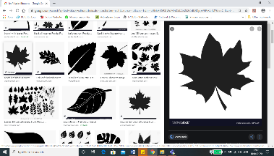 Forest schools/Outdoor Adventurous Activity (Sp2)Dance/Yoga (A1)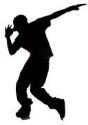 Dance/Yoga (A1)Suggested ContentDeveloping SkillsTo develop cooperation and teamwork skills.To develop communication skills and work effectively with a partner.To develop trust and team work. To be able to follow and give instructions.To work effectively in small groups. To develop planning and problem solving skills.To involve all team members in an activity and work towards a collective goal.To develop trust and accept support. To be able to listen to others and follow instructions.To be able to identify objects on a map. To be able to draw and follow a simple map.To draw a route using directions. To be able to orientate a map and navigate around a grid.Create a tarpaulin shelter in the woodland area. Work successfully as a group, having considered and evaluated each member’s contributions.Compare and evaluate the shelters in relation to their sturdiness, durability, weatherproofing and whether it is fit for purpose. To be able to use knots to attach to structures and trees.  Knot type: Reef knotRe-enforce rules and boundaries of the woodland area. Take part in outdoor challenges on own and in a team.  Demonstrate understanding of the concept of a basic map. Follow rules when completing an orienteering activity. Navigate your way around a simple orienteering course.Developing SkillsTo create actions in response to a stimulus and move in unison with a partner.To create actions to move in contact with a partner or interact with a partner.To understand how dynamics affect the actions performed. To be able to select and use actions to represent an idea.To work with a partner to choose actions that relate to an idea.To remember and repeat actions. To use dynamics to clearly show different phrases.To choose actions which relate to the idea. To use space and timing to make my work look interesting.To understand and use formations. To choose poses which relate to the stimulus.To use transitions and changes of timing to move into and out of shapes.Suggested ContentApplying and Linking Skills Listen to other team members and share ideas.Take time to discuss ideas with your partner.Be clear and descriptive with your instructions.Make changes where necessary and reflect on your planning after each game.Think about the limitations set on other team members and how you could support them.Listen carefully to your teammates’ instructions.Look carefully at the map and ask teammates if you need help.Turn your map as you move so that the correct colour cone is in front of you in real and on the map.Applying and Linking SkillsUse counts of 8 to help you to stay in time with each other and the music.Use opposites such as forwards and backwards or up and down and work with your partner, sharing ideas.Consider the use of space around you and use actions that represent the machine breaking down.Consider how to move to represent each season and use counting to help to remember the actions. Use changes in pathway, canon and unison and count to stay in time with each other and the music.Use clear, strong poses to represent the idea.Make clear shapes as a group that represent the idea and use changes of timing within your dance.Move with clear confident actions and use dynamics in your dance to help to represent your idea.Suggested ContentEvaluating SuccessI am developing map reading skills. I can follow and give instructions. I can listen to and am accepting of others' ideas. I can plan and attempt to apply strategies to solve problems. I can reflect on when and why I was successful at solving challenges. I can work collaboratively with a partner and a small group.Evaluating SuccessI am respectful of others when watching them perform.I can provide feedback using key words. I can repeat, remember and perform a dance phrase. I can use counts to keep in time with a partner and group. I can use dynamic and expressive qualities in relation to an idea. I can work with a partner and in a small group, sharing ideas. I create short dance phrases that communicate the idea. I understand the benefits of exercise.Required ResourcesBenchesBlindfoldsConesHoopsHurdlesBibsMatsBase stationsBenchesBlindfoldsConesHoopsHurdlesBibsMatsBase stationsWarm up: beats audioMachines audioThe machine and parts docsMachine videoWarm up: Sunrise audioMachine pushing movements vidMachine Spinning movements 1 + 2 vidWorking machine vidWarm up: Street audioRomans architecture vid and docRomans fact fileWarm up: beats audioMachines audioThe machine and parts docsMachine videoWarm up: Sunrise audioMachine pushing movements vidMachine Spinning movements 1 + 2 vidWorking machine vidWarm up: Street audioRomans architecture vid and docRomans fact fileLocationPlayground/Field Playground/Field  Hall HallSummer TermSummer TermSummer TermSummer TermSummer 1Summer 1Summer 2Summer 2OverviewNetball (I)/Muggle Quiddith (I) (S2)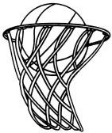 Netball (I)/Muggle Quiddith (I) (S2)Rounders (S+F)/Volleyball (N+W) (A2)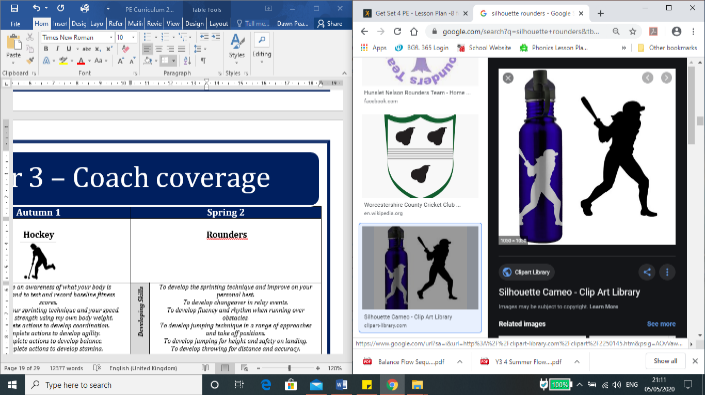 Rounders (S+F)/Volleyball (N+W) (A2)Suggested ContentDeveloping SkillsTo develop ball handling skills. To practise throwing and catching.To develop passing and moving. To be able to play within the footwork rule.To develop passing and moving towards a goal.To develop movement skills to lose a defender.To be able to defend an opponent and try to win the ball.To develop the shooting action.To develop playing using netball rules.To learn the positions of 5-a-side netball and where each is allowed to go.To develop throwing and catching skills.To play different roles in a game and begin to think tactically about each role.To develop the bowling action and learn the rules of bowling.To run around the outside of the bases and make decisions about when to stop and when to run.To field a ball using a two handed pick up and a short barrier.To develop batting technique and an understanding of where to hit the ball.To play to the rules when batting as a team.To apply skills and rules learnt to play rounders.Suggested ContentApplying and Linking Skills Use two hands to catch and watch the ball as it comes towards you.Do not lift your landing foot and place it back down.  Pass and then move towards your goal and use a shoulder pass to pass over longer distances.Change direction and speed to lose the defender and move again if you have not lost the defender. Ensure you can see the attacker and the ball.Begin with your feet shoulder width apart and hold the ball high above your head.Call when you are free to receive a pass and move into space near to your goal.Pass and then move towards your goal.For catching, watch the ball and move your feet to it and point your throwing arm in the direction of your target.Be aware of where other pupils are before making a decision about what to do and use an overarm throw for long distances.Point your hand at your target after you have thrown the ball and step forward with the opposite foot to throwing arm.Keep the bases on your left hand side and watch where the ball is to help you to decide when to stop running.Move your feet to stay in line with the ball as it comes towards you.Stand sideways on to the bowler and watch the ball as it comes towards you.Don’t overtake the batter in front of you and watch where your other batters are before deciding whether to run.Show respect towards others and use the rules to help to manage your game.Suggested ContentEvaluating SuccessI am beginning to use simple tactics. I am learning the rules of the game and I am beginning to use them to play fairly. I can dribble, pass, receive and shoot the ball with some control. I can find space away from others and near to my goal. I can move with a ball towards goal with increasing control. I can provide feedback using key words. I can track an opponent to slow them down. I understand my role as an attacker and as a defender. I understand the benefits of exercise. I work cooperatively with my group to self-manage games.I am able to bowl a ball towards a target. I am beginning to strike a bowled ball. I am developing an understanding of tactics and I am beginning to use them in game situations. I am learning the rules of the game and I am beginning to use them. I can provide feedback using key words. I can use overarm and underarm throwing and catching skills. I understand the aim of the game. I understand the benefits of exercise. I work cooperatively with my group to self-manage games.Required ResourcesConesNetballsStretches for games doc5-a-side netball rules docBibsHoopsChest pass vidConesNetballsStretches for games doc5-a-side netball rules docBibsHoopsChest pass vidConesHoopsTennis ballsBeanbagsPlayground ballTennis racketsStretches for games docRounders batsConesHoopsTennis ballsBeanbagsPlayground ballTennis racketsStretches for games docRounders batsLocationMUGA/PlaygroundMUGA/PlaygroundPlaygroundPlaygroundAutumn TermAutumn TermAutumn TermAutumn TermAutumn 1Autumn 1Autumn 2Autumn 2OverviewFitness training/Sports practise (S1)Fitness training/Sports practise (S1)Gymnastics + equipment (Sp1)Gymnastics + equipment (Sp1)Suggested ContentDeveloping SkillsTo develop an awareness of what your body is capable of and to test and record baseline fitness scores.To develop your sprinting technique and your speed.To develop strength using my own body weight.To complete actions to develop coordination.To complete actions to develop agility.To complete actions to develop balance.To complete actions to develop stamina.To re-test fitness scores and recognise improvement.Developing SkillsTo develop individual and partner balances.To develop control in performing and landing rotation jumps.To develop the straight, barrel, forward and straddle roll.To develop strength in inverted movements.To be able to explore pathways and travelling movements.To be able to create a sequence to include apparatus and inverted movements.To be able to create a partner sequence to include apparatus.Suggested ContentApplying and Linking SkillsEncourage those you are working with and try your best at each station. Keep your elbows bent and move your hands from your pocket to your mouth. Run on the balls of your feet.Complete each exercise slowly and with control.Watch the ball and move your hands ready to catch it.Bend low and use small steps to change direction and turn your hips to face the direction you are running.Bend your standing knee to help you to stay balanced and focus on something still.Breathe steadily in through your nose and don’t go too fast at the beginning.Compete against your own score to achieve your personal best and work to your maximum.Applying and Linking SkillsStrong body tension will help you to hold balance with increased control.Bend your knees when landing a jump with arms straight ahead and looking forwards.Keep good body tension throughout your roll.Think where the momentum is coming from and use it.Use body tension to improve the control of your movements.Ensure movements link smoothly.Change level, speed and direction in your sequences and link actions smoothly.Make the performance interesting by using different shapes, levels and pathways.Suggested ContentEvaluating SuccessI can collect and record personal fitness data and identify areas I need to improve. I can explain what happens to my body when I exercise and how this helps to make me healthy. I can use key points to help me to improve my sprinting technique. I share ideas and work with others to manage activities. I show balance when changing direction at speed. I show control when completing activities to improve balance. I show determination to continue working at over a period of time. I understand there are different areas of fitness and that each area challenges my body differently.Evaluating SuccessI can explain what happens to my body when I exercise and how this helps to make me healthy. I can identify some muscle groups used in gymnastic activities. I can plan and perform sequences with a partner that include a change of level and shape. I can provide feedback using appropriate language relating to the lesson. I can safely perform balances individually and with a partner.I can watch, describe and suggest possible improvements to others’ performances and my own. I understand how body tension can improve the control and quality of my movements.Required ResourcesConesPencilStop watchTennis ballsMy fitness record docPack of cardsTug of war ropePlayground ballConesPencilStop watchTennis ballsMy fitness record docPack of cardsTug of war ropePlayground ballMatsPartner balances docSafety in balances docBase stationsBenchesBasic shapes docStraight jump vidBarrel roll vidMatsPartner balances docSafety in balances docBase stationsBenchesBasic shapes docStraight jump vidBarrel roll vidLocationPlayground/HallPlayground/Hall Hall HallSpring TermSpring TermSpring TermSpring TermSpring 1Spring 1Spring 2Spring 2OverviewForest schools/ Outdoor Adventurous Activity (Sp2)Forest schools/ Outdoor Adventurous Activity (Sp2)Dance/Yoga (A1)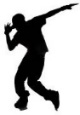 Dance/Yoga (A1)Suggested ContentDeveloping SkillsTo develop cooperation and teamwork skills.To develop communication skills and work effectively with a partner.To develop trust and team work. To be able to follow and give instructions.To work effectively in small groups. To develop planning and problem solving skills.To involve all team members in an activity and work towards a collective goal.To develop trust and accept support. To be able to listen to others and follow instructions.To be able to identify objects on a map. To be able to draw and follow a simple map.To draw a route using directions. To be able to orientate a map and navigate around a grid.Design and build varying sized shelters using tarpaulin and materials found in the woodland. Work successfully as a group, having considered and evaluated each members’ contributions. Compare and evaluate the shelters in relation to their sturdiness, durability, weatherproofing and whether it is fit for purpose. To be able to use knots and attach to structures and trees. With support use lashing and frapping techniques. Recognise features and symbols on the map.Understand how to orientate the map.Record information accurately. Follow rules when completing an orienteering activity.Re-enforce rules and boundaries in the woodland area.Co-operate and communicate clearly in team games.Developing SkillsTo copy and create actions in response to an idea. To use changes of space to adapt the set material.To choose actions which relate to the theme. To work with a partner to show action and reaction.To use actions, dynamics, spacing and timing to represent a state of matter.To use actions, dynamics, spacing and timing to represent a state of matter.To remember and repeat actions and create dance ideas in response to a stimulus.To use action and reaction when creating ideas with a partner.To remember, repeat and create actions to represent an idea.To use choreographing ideas to change how actions are performed.Suggested ContentApplying and Linking Skills Listen to other team members and share ideas.Take time to discuss ideas with your partner.Be clear and descriptive with your instructions.Make changes where necessary and reflect on your planning after each game.Think about the limitations set on other team members and how you could support them.Listen carefully to your teammates’ instructions.Look carefully at the map and ask teammates if you need help.Turn your map as you move so that the correct colour cone is in front of you in real and on the map.Applying and Linking Skills Change the direction or pathway of your actions to make your performance look interesting.Choose actions that represent the character.Choose actions that represent each state of matter and consider how the actions are performed. Consider how the actions are performed and where and when you dance in relation to others. Count with your partner to accurately copy the set choreography and use clear actions to represent your ideas.Talk through and share your ideas with your partner and use opposites to help you to create actions.Assign actions to counts to help you to create your dance.Change level, direction, speed, timing to make actions more interesting and use dynamics and expression to help to tell your story.Suggested ContentEvaluating SuccessI can accurately follow and give instructions. I can confidently communicate ideas and listen to others. I can identify key symbols on a map and use a key to help navigate around a grid. I can plan and apply strategies to solve problems. I can reflect on when and why I was successful at solving challenges. I can work collaboratively and effectively with a partner and a small group.Evaluating SuccessI can choose actions and dynamics to convey a character or idea. I can copy and remember set choreography. I can explain what happens to my body when I exercise and how this helps to make me healthy. I can provide feedback using appropriate language relating to the lesson. I can respond imaginatively to a range of stimuli relating to character and narrative. I can use changes in timing and spacing to develop a dance. I can use counts to keep in time with others and the music. I can use simple movement patterns to structure dance phrases on my own, with a partner and in a group. I show respect for others when working as a group and watching others perform.Required ResourcesConesPencilStop watchTennis ballsMy fitness record docPack of cardsTug of war ropePlayground ballConesPencilStop watchTennis ballsMy fitness record docPack of cardsTug of war ropePlayground ballThe spy audioThe spy vidWarm up – Street audioAction and reaction vidWarm up – Sunrise audioSolids vidStates of matter vid + doc + audioThe spy audioThe spy vidWarm up – Street audioAction and reaction vidWarm up – Sunrise audioSolids vidStates of matter vid + doc + audioLocationPlayground/FieldPlayground/Field Hall HallSummer TermSummer TermSummer TermSummer TermSummer 1Summer 1Summer 2Summer 2OverviewTennis/Softball (S+F) (A2)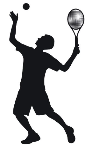 Tennis/Softball (S+F) (A2)Football (I)/ Ultimate Frisbee (I) Football (I)/ Ultimate Frisbee (I) Suggested ContentDeveloping Skills To develop underarm feeding. To use the ready position.To develop ball control using a tennis racket.To develop hitting the ball using a forehand.To develop returning the ball using a forehand.To develop the backhand and understand when to use it.To work cooperatively with a partner to keep a continuous rally going.To use simple tactics in a game to outwit an opponent.To demonstrate honesty and fair play when competing against others.Developing SkillsTo develop control whilst dribbling the ball.To develop controlling the ball and dribbling under pressure.To develop passing to a teammate.To develop passing and moving.To be able to control the ball with different parts of the body.To develop changing direction with the ball using an inside and outside hook.To be able to jockey / track an opponent.To be able to apply the rules and tactics you have learnt to play in a football tournament.Suggested ContentApplying and Linking Skills Move your feet to track the ball as it comes towards you and release the ball using a straight arm.Hit the ball in the centre of the racket and use a strong wrist to hold the racket. Hit the ball when the racket face is facing your partner.As the ball approaches, move your feet to get in line with it.Turn sideways so that your dominant arm is closest to the net.Hit the ball away from your opponent to make it hard for them to return it.Cover space on the court between you and your partner.Agree the score after each point and shake hands with your opponent at the end of each game.Applying and Linking SkillsControl the ball with different parts of your foot and push the ball slightly ahead of you when moving. Send the ball ahead of you whilst dribbling so that you can run with it and use all parts of your feet to control the ball.Finish with the inside of your kicking foot pointing towards your target.Look to see your target before passing and move quickly into a new space after passing. Use the first touch to cushion the ball and take the power out of it. Accelerate out of the change of direction into space. Try to slow down your opponent down by moving slowly backwards in the direction that they are moving. In between matches discuss with your team how to improve for your next match.Suggested ContentEvaluating SuccessI am learning the rules of the game and I am beginning to use them to play honestly and fairly. I can communicate with my teammates to apply simple tactics. I can explain what happens to my body when I exercise and how this helps to make me healthy. I can provide feedback using key terminology and understand what I need to do to improve. I can return to the ready position to defend my own court. I can sometimes play a continuous game. I can use a range of basic racket skills. I share ideas and work with others to manage our game.Evaluating SuccessI am beginning to use simple tactics. I am learning the rules of the game and I am beginning to use them to play honestly and fairly. I can dribble, pass, receive and shoot the ball with some control.I can find space away from others and near to my goal. I can move with a ball towards goal with increasing control. I can provide feedback using key words. I can track an opponent to slow them down. I understand my role as an attacker and as a defender. I understand the benefits of exercise. I work cooperatively with my group to self-manage games.Required ResourcesConesTennis ballsStretches for games docTennis racketsHoopsForehand vidSoft foam small ballsConesTennis ballsStretches for games docTennis racketsHoopsForehand vidSoft foam small ballsConesFootballsSkipping ropesBibsConesFootballsSkipping ropesBibsLocationMUGA/PlaygroundMUGA/PlaygroundMUGA/PlaygroundMUGA/PlaygroundKey VocabularyStaminaSpeedPaceTechniqueDeterminationPerseveranceOfficiatePowerAccuracyPersonal BestFlightKey KnowledgeRunning Develop an understanding of speed and pace in relation to distance. Develop power and speed in the sprinting technique. Jumping Develop technique when jumping for distance. Explore fluency and technique in the vertical jump. Throwing Explore power and technique when throwing for distance in a pull throw. Key VocabularyMatchingContrastingSequenceDirection InterestingFlowExploreControlShapeCreateKey KnowledgeShapes – develop the range of shapes they use in their sequencesInverted movements – develop strength in bridge and shoulder standBalances – develop control and fluency in individual and partner balancesRolls – develop the straight, barrel, forward and straddle roll and perform with increased controlJumps – develop control in performing and landing rotation jumpsKey VocabularySpaceActionLevelsTimingReactionPerformanceDynamicsUnisonRepresentExpressionKey KnowledgeActions – respond imaginatively to a range of stimuli related to character and narrativeDynamics – change dynamics confidently within a performance to express changes in characterSpace - confidently use changes in level, direction and pathwayRelationships – use action and reaction to represent an ideaPerformance – perform complex dances that communicate narrative and character well, performing clearly and fluently Key KnowledgeSending and receiving – Developing passing to a teammate using a variety of techniques appropriate to the game.Attacking – Develop decision making around when to pass and when to shoot.Defending – Develop defending one on one and know when to win the ball.Space – Move into space to help their team keep possession and score goals.Key VocabularyFootworkReceiverPossessionAttackPivotLanding footInterceptionDefenceOpponentReboundContactOppositionObstructionMarkKey KnowledgeStriking – Developing batting technique consistent with the rules of the game.Fielding – Develop bowling with some consistency, abiding by the rules of the game.Throwing – Use overarm and underarm throwing with increased consistency in game situations.Catching – Beginning to catch with one and two hands with some consistency in game situations.Key VocabularyStrikeRounderBackstopFieldingBattingPostBowlStanceRetrieveTwo-handed pick upTechniqueStumpedShort BarrierKey KnowledgeAgility Show balance when changing direction at speed. Balance Show control whilst completing activities which challenge balance. Coordination Explore increased speed when coordinating their bodies. SpeedDemonstrate improved sprinting techniqueStrength Identify activities which help to strengthen different muscle groups. Stamina Demonstrate using their breath to maintain their work rate. Key VocabularyAgilityCoordinationTechniqueMuscleStaminaBalancePaceControlStrengthProgressSpeedKey KnowledgeProblem solvingPlan independently and in small groups, implementing a strategy with increased success.Navigational skillsIdentify key symbols on a map and use a key to help navigate around a grid.CommunicationConfidently communicate ideas and listen to others.ReflectionWith increased accuracy, critically reflect on when and why they were successful at solving challenges.Key VocabularyNavigateGridPlanRulesRouteDiscussTrustCollaborateSymbolOrientateInclusiveEffectivelyKey KnowledgeShotsDemonstrate increased technique when using shots both cooperatively and competitively.ServingDevelop technique in serving underarm with increased consistency.RallyingDevelop rallying using both forehand and backhand with increased technique.FootworkBegin to use appropriate footwork patterns to move around the court.Key VocabularyReady positionReturnServeRallyControlOpponentForehandBackhandKey KnowledgeSending and receiving – Develop passing to a teammate using a variety of techniques appropriate to the gameDribbling – Develop control whilst dribbling under pressureAttacking – Develop decision making around when to pass and when to shootDefending – Develop defending one on one and know when to win the ballSpace – Move into space to help their team keep possession and score a goalKey VocabularyDribblingGoal keeperDefenderControlOutsideGoal keeperAttackerInsidePossessionOpponentCommunicateTackleOppositionTracking AvailableAutumn TermAutumn TermAutumn TermAutumn TermAutumn 1Autumn 1Autumn 2Autumn 2OverviewAthletics/Sports practise (S1)Athletics/Sports practise (S1)Dance/Yoga (A1)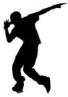 Dance/Yoga (A1)Suggested ContentDeveloping SkillsTo recap on the rules of dodgeball and apply them to a game.To develop throwing at a moving target.To use jumps, dodges and ducks to avoid being hit.To develop catching to get an opponent out.To learn to block using a dodgeball.To select and apply tactics in the game.To develop officiating skills and referee a dodgeball game.To apply skills, rules and tactics to a dodgeball tournament.To create a dance using a random structure and perform the actions showing quality and control.To understand how changing the dynamics of an action changes the appearance of the performance. To understand and use relationships and space to change how a performance looks.To work with a group to create poses and link them together using transitions.To use choreographing devices when working as a group.To copy and repeat movements in the style of Rock ‘n’ Roll.To work with a partner to copy and repeat actions and keeping in time with the music.To work collaboratively with a group to create a dance in the style of Rock ’n’ Roll.Suggested ContentApplying and Linking Skills  A player is out if hit or their ball is caught.Aim for the oppositions’ feet and make your hand point towards the target after you throw.Bend your knees so you are ready to move and keep your head up to sight the ball.Get your body behind the ball to help you to catch and watch the ball as it comes towards you.Hold the ball firmly with two hands and keep a tight grip on the ball.Consider what worked well for your team and use this more often.Be loud, clear and confident and stay focused and watch the game.Play fairly, abiding by the rules.Consider the quality of performance of each action.  Consider how each action is performed when changing the dynamic.Use changes in level, direction and pathway and use relationships changes in formation, timing, matching and mirroring, and moving either apart or in contact with your partner. Consider actions that flow smoothly from one to the other. Use canon, unison and formations in your choreography to make your dance look good.Use upbeat dynamics and facial expressions to help to make your actions look like the style of rock 'n' roll.Use bouncy, lively and quick dynamics in your performance.Use different levels and formations in your dance to make it look interesting.Suggested ContentEvaluating SuccessI am developing a wider range of skills and I am beginning to use these under some pressure. I can identify how different activities can benefit my physical health. I can identify when I was successful and what I need to do to improve. I can throw accurately at a target. I can use feedback provided to improve my work. I can work co-operatively with others to manage our game. I understand the need for tactics and can identify when to use them in different situations. I understand the rules of the game and I can apply them honestly most of the time. I understand there are different skills for different situations and I am beginning to use these.I can accurately copy and repeat set choreography. I can choreograph phrases individually and with others considering actions and dynamics. I can confidently perform different styles of dance, clearly and fluently, showing a good sense of timing. I can identify how different activities can benefit my physical health. I can lead a group through short warm-up routines. I can refine the way I use actions, dynamics, relationships and space in my dance in response to a stimulus. I can suggest ways to improve my own and other people’s work using key terminology. I can use counts when choreographing to stay in time with others and the music. I can use feedback provided to improve my work.Required ResourcesConesStop watchStretches for Athletics docSprinting coaching card docDown sweep/upsweep vidsRelay batonsTape measureConesStop watchStretches for Athletics docSprinting coaching card docDown sweep/upsweep vidsRelay batonsTape measureWarm up – x5 audioDance by chance doc + vidPencilsDance by chance audioBooksSnapshot audioRock n roll audio and vidsWarm up – x5 audioDance by chance doc + vidPencilsDance by chance audioBooksSnapshot audioRock n roll audio and vidsLocation Playground/Field Playground/FieldHallHallSpring TermSpring TermSpring TermSpring TermSpring 1Spring 1Spring 2Spring 2OverviewGymnastics + equipment (Sp2)Gymnastics + equipment (Sp2)Forest Schools/ Outdoor Adventurous Activity (Sp1)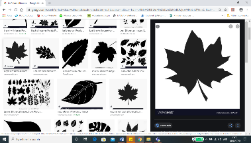 Forest Schools/ Outdoor Adventurous Activity (Sp1)Suggested ContentDeveloping SkillsTo be able to perform symmetrical and asymmetrical balances.To develop the straight, forward, straddle and backward roll.To develop the straight, barrel, forward, straddle and backward roll.To be able to explore different methods of travelling, linking actions in both canon and synchronisation.To be able to perform progressions of inverted movements.To be able to perform progressions of a handstand.To explore matching and mirroring using actions both on the floor and on apparatus.Developing SkillsTo build communication and trust whilst showing an awareness of safety.To work as a team to solve problems. To suggest ideas and listen to others.To develop cooperation and teamwork skills.To develop tactical planning and problem solving.To share ideas and work as a team to solve problems.To develop trust in others. To be able to listen to others and follow instructions.To develop navigational skills and map reading.To be able to use a key to identify objects and locations.Create a tipi shelter with camouflage.Work successfully as a group, having considered and evaluated each member’s contributions. Compare and evaluate the shelters in relation to their sturdiness, durability, weatherproofing and whether it is fit for purpose. To be able to use a range of knots and select the correct knot for the job: clove hitch knot. Plan a short loop course for another pair to follow.Use the eight points of a compass and four figure grid references.Complete the orienteering course in the fastest time possible competing against others. Re-enforce rules and boundaries of the woodland area. Work effectively independently and as a team. Work in a team during games and scavenger hunts.  Suggested ContentApplying and Linking SkillsUse strong body tension to keep your balances stable.Use momentum to help you roll. Maintain strong body tension throughout the rolls to keep a quality in your shape.Canon - moving one after the other and synchronisation - moving at the same time.Use body tension to improve the control and quality of your movements.Keep strong body tension throughout. Keep the same timing as your partner to mirror or match them.Applying and Linking SkillsListen carefully to the safety instructions of an activity and share ideas and listen to other people in your group.Reflect on what your team did well and what you need to do to improve.Explore different ideas before deciding on the best solution.Listen carefully to the rules. Trial ideas before deciding on the most successful solution. Consider and learn from solutions tried out by other teams.Turn the map to orientate yourself as you navigate around.Work as a team, sharing ideas and supporting each other.Suggested ContentEvaluating SuccessI can lead a partner through short warm-up routines. I can use canon and synchronisation, and matching and mirroring when performing with a partner and a group and say how it affects the performance. I can use feedback provided to improve my work.I can use set criteria to make simple judgments about performances and suggest ways they could be improved. I can use strength and flexibility to improve the quality of a performance. I can work safely when learning a new skill to keep myself and others safe.Evaluating SuccessI am inclusive of others and can share job roles. I can navigate around a course using a map. I can orientate a map confidently. I can reflect on when I was successful at solving challenges and alter my methods in order to improve. I can use critical thinking to approach a task. I can work effectively with a partner and a small group, sharing ideas and agreeing on a team strategy.Required ResourcesMatsAsymmetrical balances docBasic shapes docPartner balances docSafety in balances docSymmetrical balances docStraight roll vidStraddle roll vidForward roll to sit/stand vidsTaking weight on hands doxMatsAsymmetrical balances docBasic shapes docPartner balances docSafety in balances docSymmetrical balances docStraight roll vidStraddle roll vidForward roll to sit/stand vidsTaking weight on hands doxBlindfoldsConesBeanbagsHoopsPlayground ballQuoitsRelay batonsDoc L8 x6BlindfoldsConesBeanbagsHoopsPlayground ballQuoitsRelay batonsDoc L8 x6Location Hall Hall Field/Playground Field/PlaygroundSummer TermSummer TermSummer TermSummer TermSummer 1Summer 1Summer 2Summer 2OverviewDodgeball (N+W)/Tchoukball (I) (S2)Dodgeball (N+W)/Tchoukball (I) (S2)Cricket (S+F)/ Hockey (I) (A2)Cricket (S+F)/ Hockey (I) (A2)Suggested ContentDeveloping Skills	To recap on the rules of dodgeball and apply them to a game.To develop throwing at a moving target.To use jumps, dodges and ducks to avoid being hit.To develop catching to get an opponent out.To learn to block using a dodgeball.To select and apply tactics in the game.To develop officiating skills and referee a dodgeball game.To apply skills, rules and tactics to a dodgeball tournament.Developing SkillsTo develop throwing accuracy and catching skills.To develop underarm bowling accuracy.To develop batting accuracy and directional batting.To develop catching skills (close/deep catching and wicket keeping).To develop overarm bowling technique and accuracy.To be able to use defensive and driving hitting techniques.To develop a variety of fielding techniques and to use them within a game.To develop long and short barriers and apply them to a game situation.To develop dribbling with control.To develop dribbling to beat a defender.To develop sending the ball using a push pass.To develop receiving the ball with control.To be able to move into space to support a teammate.To develop using an open stick (block) tackle and jab tackle to gain possession of the ball.To use space effectively in game situations.To apply the rules and skills you have learnt to play in a hockey tournament.Suggested ContentApplying and Linking SkillsA player is out if hit or their ball is caught.Aim for the oppositions’ feet and make your hand point towards the target after you throw.Bend your knees so you are ready to move and keep your head up to sight the ball.Get your body behind the ball to help you to catch and watch the ball as it comes towards you.Hold the ball firmly with two hands and keep a tight grip on the ball.Consider what worked well for your team and use this more often.Be loud, clear and confident and stay focused and watch the game.Play fairly, abiding by the rules.  Bring the ball into your body when catching to cushion the ball.Finish your hand where you want the ball to go. Grip the bat with the dominant hand at the bottom and keep your elbow high.Bring the ball into your body when catching to cushion the ball.Draw a number six with the ball when preparing to bowl.Do not follow through on a defensive shot.Use a two handed pick up when the ball is coming towards you. Track the ball to ensure you are in line with it.Only use one side of the stick and turn your stick using your top hand.Change direction to move around the defender.Keep your stick lower than waist height.Keep the stick low to the ground to create a barrier to stop the ball.Move into space towards your goal.To jab move the stick quickly in and out like a snake strike.Move into one of the three channels on the pitch to balance the space used by your team.Be honest and play by the rules.Suggested ContentEvaluating SuccessI am developing a wider range of skills and I am beginning to use these under some pressure. I can identify how different activities can benefit my physical health. I can identify when I was successful and what I need to do to improve. I can throw accurately at a target. I can use feedback provided to improve my work. I can work co-operatively with others to manage our game. I understand the need for tactics and can identify when to use them in different situations. I understand the rules of the game and I can apply them honestly most of the time. I understand there are different skills for different situations and I am beginning to use these.I am developing a wider range of fielding skills and I am beginning to use these under some pressure. I can identify how different activities can benefit my physical health. I can identify when I was successful and what I need to do to improve. I can strike a bowled ball with increasing consistency. I can use feedback provided to improve my work. I can work collaboratively with others to score runs. I can work co-operatively with others to manage our game. I understand the need for tactics and can identify when to use them in different situations. I understand the rules of the game and I can apply them honestly most of the time. I understand there are different skills for different situations and I am beginning to use this.I can dribble, pass, receive and shoot the ball with increasing control. under pressure. I can select the appropriate action for the situation and make this decision quickly. I can use feedback provided to improve the quality of my work. I can use marking, tackling and/or interception to improve my defence. I can use the rules of the game consistently to play honestly and fairly. I can work collaboratively to create tactics with my team and evaluate the effectiveness of these. I can work in collaboration with others so that games run smoothly. I recognise my own and others strengths and areas for development and can suggest ways to improve. I understand that there are different areas of fitness and how this helps me in different activities.Required ResourcesConesDodgeballsBenchesDodgeball rules docScore sheet docConesDodgeballsBenchesDodgeball rules docScore sheet docConesCricket wicketsTennis ballsHoopsCricket batsOverarm bowling docCricket fielding tech docConesCricket wicketsTennis ballsHoopsCricket batsOverarm bowling docCricket fielding tech docLocationHallHallFieldFieldAutumn TermAutumn TermAutumn TermAutumn TermAutumn 1Autumn 1Autumn 2Autumn 2OverviewFitness/Sports practise (S1)Fitness/Sports practise (S1)Dance/Yoga (A1)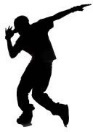 Dance/Yoga (A1)Suggested ContentDeveloping SkillsTo develop an awareness of what your body is capable of. To test and record baseline fitness scores.To develop sprinting technique and speed.To develop strength using my own body weight.To develop coordination through skipping.To perform actions that develop agility.To complete actions to develop stamina.To develop control whilst balancing.To re-test fitness and identify areas of improvement.To copy and repeat a set dance phrase showing confidence in movements.To work collaboratively with a partner to explore and develop the dance idea.To use changes in level and speed when choreographing.To copy and create actions using a prop as a dance stimulus.To use choreographing devices to improve how the performance looks.To select actions and dynamics to convey different characters.To choreograph a dance that shows contrasting characters.To communicate a story through dance.Suggested ContentApplying and Linking Skills Try your best at each station and encourage others. Move your hands from pocket to mouth and run on the balls of your feet.Complete the exercises slowly and with control and maintain a steady breath.Turn the rope then jump.Turn your hips to face the direction you are running.Work for the whole time period without stopping.Focus on something stationary.Compete against your own score to achieve your personal best..Use loud confident actions to create the music in your performance. Use counts of 8 to help you stay in time with each otherUse strong, confident actions.Consider dynamics and facial expressions.Move in time with your group and the music and use canon and unison. Show clear changes in dynamics to portray the different characters.Consider using a variation in level, direction, canon and unison to impact on the performance.Use changes in formation and timing to represent characters that are working together.Suggested ContentEvaluating SuccessI can change my running technique to adapt to different distances. I can collect, record and analyse data to identify areas where I have made the most improvement.I can work with others to organise, manage and record information at a station. I encourage and motivate others to work to their best. I understand that there are different areas of fitness and how this helps me in different activities. I understand the different components of fitness and ways to test and develop them. I work to my maximum consistently when presented with challenges.I can choreograph a dance and work safely using a prop.I can lead a small group through a short warm-up routine. I can perform dances confidently and fluently with accuracy and good timing. I can refine the way I use actions, dynamics and relationships to represent ideas, emotions, feelings and characters. I can use appropriate language to evaluate and refine my own and others’ work. I can use feedback provided to improve the quality of my work. I can work creatively and imaginatively on my own, with a partner and in a group to choreograph and structure dances.Required ResourcesConesPencilsSkipping ropesStop watchFitness record docStation cards docBibsConesPencilsSkipping ropesStop watchFitness record docStation cards docBibsStamp clap phrases doc + vidWarm up beatschairsWaiting for.. vids + audioWarm up sunriseWarm up carnivalWarm up streetAnti-bullying audio + vidStamp clap phrases doc + vidWarm up beatschairsWaiting for.. vids + audioWarm up sunriseWarm up carnivalWarm up streetAnti-bullying audio + vidLocationPlayground/HallPlayground/HallHallHallSpring TermSpring TermSpring TermSpring TermSpring 1Spring 1Spring 2Spring 2OverviewGymnastics + equipment (Sp2)Gymnastics + equipment (Sp2)Forest Schools/ Outdoor and Adventurous Activity (Sp1)Forest Schools/ Outdoor and Adventurous Activity (Sp1)Suggested ContentDeveloping SkillsTo be able to develop the straddle, forward and backward roll.To develop counter balance and counter tension.To be able to link partner balances into a sequence.To be able to perform inverted movements with control.To be able to perform the progressions of a headstand and a cartwheel.To be able to use flight from hands to travel over apparatus.To develop group balances and sequence work.To be able to create a group sequence using formations and apparatus.Developing SkillsTo build communication and trust whilst showing an awareness of safety.To work as a team to solve problems. To suggest ideas and listen to others.To develop cooperation and teamwork skills.To develop tactical planning and problem solving.To share ideas and work as a team to solve problems.To develop trust in others. To be able to listen to others and follow instructions.To develop navigational skills and map reading.To be able to use a key to identify objects and locations.Shelter building challenge- working in teams the children plan, build and review their shelters. Work successfully as a group, having considered and evaluated each members’ contributions.  Compare and evaluate the shelters in relation to their sturdiness, durability, weatherproofing and whether it is fit for purpose. To be able to use a range of knots and select the correct knot for a job.  Further develop navigational skills by planning ahead, identifying problems and making decisions. Combine map reading and compass skills. Demonstrate effective use of orientating a map, using a compass, setting, reading and following bearings, and scale to navigate around an orienteering course. Re-enforce rules and boundaries of the woodland area.  Work effectively independently and as a team.  Work in a team during games and scavenger hunts.  Suggested ContentApplying and Linking SkillsUse momentum to help you to roll.Use body tension to create clear shapes and stable balances.Use actions that flow into and out of the balance. Squeeze your core muscles for strong body tension and stability.Use body tension and a good base of support to help you control your inverted movements.Place your hands on the apparatus first, then your feet.Communicate with your group how to safely enter and exit the balance.Vary the level, direction, speed, timing and pathway of your sequence to make it look interesting.Applying and Linking SkillsListen carefully to the safety instructions of an activity and share ideas and listen to other people in your group.Reflect on what your team did well and what you need to do to improve.Explore different ideas before deciding on the best solution.Listen carefully to the rules. Trial ideas before deciding on the most successful solution. Consider and learn from solutions tried out by other teams.Turn the map to orientate yourself as you navigate around.Work as a team, sharing ideas and supporting each other.Suggested ContentEvaluating SuccessI can combine and perform gymnastic actions, shapes and balances with control and fluency. I can create and perform sequences using compositional devices to improve the quality. I can lead a small group through a short warm-up routine. I can use appropriate language to evaluate and refine my own and others’ work. I can use feedback provided to improve the quality of my work.I can work collaboratively with others to create a sequence. I understand how to work safely when learning a new skill. I understand that there are different areas of fitness and how this helps me in different activities. I understand what counter balance and counter tension is and can show examples with a partner.Evaluating SuccessI am inclusive of others, can share job roles and lead when necessary.I can orientate a map efficiently to navigate around a course. I can pool ideas within a group, selecting and applying the best method to solve a problem. I can reflect on when and how I successful at solving challenges and alter my methods in order to improve. I can use critical thinking skills to form ideas and strategies to solve challenges. I can work effectively with a partner and a group to solve challenges.Required ResourcesMatsRolls vids x 5Basic shapes docForward roll progressions docCounter balance docCounter tension docStretches for gym docBridge doc + vidShoulder stand doc + vidMatsRolls vids x 5Basic shapes docForward roll progressions docCounter balance docCounter tension docStretches for gym docBridge doc + vidShoulder stand doc + vidBlindfoldsConesBeanbagsHoopsPlayground ballQuoitsRelay batonsDoc L8 x6BlindfoldsConesBeanbagsHoopsPlayground ballQuoitsRelay batonsDoc L8 x6Location Hall Hall Playground/Field Playground/FieldSummer TermSummer TermSummer TermSummer TermSummer 1Summer 1Summer 2Summer 2OverviewTennis (N+W)/Cricket (S+F) (A2)Tennis (N+W)/Cricket (S+F) (A2)Basketball (I)/Tag Rugby (I)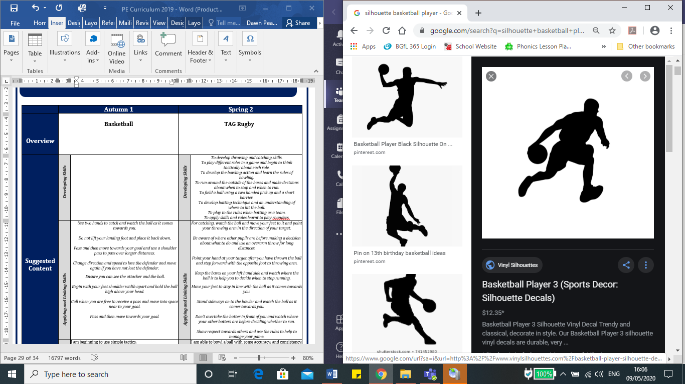 Basketball (I)/Tag Rugby (I)Suggested ContentDeveloping SkillsTo develop the forehand groundstroke.To develop returning the ball using a backhand groundstroke.To use a split step to react quickly to the ball and keep a continuous rally going.To develop the volley and understand when to use it.To develop the volley and use it in a game situation.To develop accuracy of the underarm serve. To learn to use the official scoring system.To work cooperatively with a partner and employ tactics to outwit an opponent.To show respect, honesty and fair play when competing against an opponent.Developing SkillsTo be able to dribble the ball abiding by the double dribble and travelling rules.To develop protective dribbling against an opponent.To use a variety of passes in a game situation.To be able to move into a space to support a teammate.To be able to choose when to pass and when to dribble.To be able to track an opponent and use defensive techniques to win the ball.To be able to perform a set shot and a jump shot.To be able to apply the rules and tactics you have learnt to play in a basketball tournament.To develop attacking principles, understanding when to run and when to pass.To develop throwing and catching with control.To be able to use the ‘forward pass’ and 'offside' rules.To be able to play games using tagging rules.To develop dodging skills to lose a defender.To develop drawing defence and understanding when to pass.To be able to work as a defending unit to prevent attackers from scoring.To be able to apply the rules and tactics you have learnt to play in a tag rugby tournament.Suggested ContentApplying and Linking SkillsHit the ball in the centre of the racket. Make contact with the ball when your racket face is facing your target.Jump and land with two feet so that you can push off in either direction.Hit the ball in front with no swing, use a punchy action.Only throw the ball to head height and use a straight arm to throw.Work together to cover space on your court.Agree the score after each point and shake your opponent’s hand at the end of each game.Applying and Linking SkillsUse soft hands and wide fingers to control the ball. Put your non-dribbling arm out to protect the ball from your opponent and turn your body to create a barrier between the defender and the ball. Consider where the defender is and what type of pass would be harder for them to intercept.Use a change of pace and a change of direction to lose your opponent. Pass if you can get the ball closer to goal.Bend your knees so that you can change direction at speed.Eyes look at the target and follow through with your hand.Use the rules to play fairly and help the game to flow.Look for space between the defence to move through. Hold the ball on the long sides with two hands and use straight arms to pass the ball.To receive a pass from a teammate you must be behind or to the side of them.Do not block or protect your tags.Change direction or speed to lose a defender.Pass if the defender comes towards you.Track the attacker to stop them running forwards.Once you have been tagged you have three seconds to pass the ball.Suggested ContentEvaluating SuccessI can select the appropriate action for the situation and make this decision quickly. I can use a wider range of skills with increasing control under pressure. I can use feedback provided to improve the quality of my work. I can use the rules of the game consistently to play honestly and fairly. I can work collaboratively to create tactics with my team and evaluate the effectiveness of these. I can work in collaboration with others so that games run smoothly.I recognise my own and others strengths and areas for development and can suggest ways to improve. I understand that there are different areas of fitness and how this helps me in different activities.Evaluating SuccessI can communicate with my team and move into space to keep possession and score. I can dribble, pass, receive and shoot the ball with some control under pressure. I can identify how different activities can benefit my physical health. I can identify when I was successful and what I need to do to improve. I can often make the correct decision of who to pass to and when. I can use feedback provided to improve my work. I can use tracking and intercepting when playing in defence. I know what position I am playing in and how to contribute when attacking and defending. I understand the need for tactics and can identify when to use them in different situations. I understand the rules of the game and I can apply them honestly most of the time.I understand there are different skills for different situations and I am beginning to apply this.I can create and use space to help my team. I can pass and receive the ball with increasing control under pressure. I can select the appropriate action for the situation and make this decision quickly. I can tag opponents individually and when working within a unit. I can use feedback provided to improve the quality of my work. I can use the rules of the game consistently to play honestly and fairly. I can work collaboratively to create tactics with my team and evaluate the effectiveness of these. I can work in collaboration with others so that games run smoothly. I recognise my own and others strengths and areas for development and can suggest ways to improve. I understand that there are different areas of fitness and how this helps me in different activities.Required ResourcesConesTennis ballsTennis racketsForehand vidBackhand vidStretches for games docBackhand/forehand volley vidsConesTennis ballsTennis racketsForehand vidBackhand vidStretches for games docBackhand/forehand volley vidsConesBasketballsBibsRefereeing card docStretches for gamesHoopsBasketball/netball postsConesBasketballsBibsRefereeing card docStretches for gamesHoopsBasketball/netball postsLocationMUGA/PlaygroundMUGA/PlaygroundMUGA/PlaygroundMUGA/PlaygroundKey VocabularyTechniqueControlForceContinuous PaceTrajectoryStrideMomentumOfficiateFlightCompeteRotationTransfer of WeightKey KnowledgeRunning – Demonstrate understanding of pace and use it to develop their own and others sprinting techniqueRunning – Hurdle with greater control and coordinationJumping – Develop take off position when jumping for heightJumping – Develop power, control and technique in the triple jumpThrowing – Develop power, control and technique when throwing discus and javelinKey VocabularyLevelsActionsFormationTimingPhrasePerformanceExpressionUnisonPostureDynamicsChoreographContrastKey KnowledgeActions – show controlled movements which express emotion and feelingDynamics – explore, improvise and combine movement dynamics to express ideas fluently, effectively on their own, with a partner or in a small groupSpace and relationships- use a variety of basic compositional principles when creating their own dancesPerformance – demonstrate a clear understanding of timing in relation to the music and other dancers throughout their performance Key VocabularyMomentumCounter BalanceAesthetics FormationSynchronisationStabilityInvertedProgression Counter tensionKey KnowledgeShapes – combine and perform gymnastic shapes more fluently and effectivelyInverted movements – develop control in progressions of a cartwheelBalances – explore counter balances and counter tension balancesRolls – develop fluency and consistency in the straddle, forward and backward rollJumps – combine and perform a range of gymnastic jumps more fluently and effectivelyKey VocabularyPressureTacticsOpponentOfficiateRefereeFair playConsistentlyOutwitSportsmanshipSupportTournamentCooperativelyKey KnowledgeThrowingConsistently make good decisions on who and when to throw at in order to get opponents out.CatchingMake quick decisions on when to catch and when to dodge.Striking Successfully select and apply a wider range of striking techniques appropriate to the situation.Key VocabularyStrike SupportWicketWicket keeperFieldingBattingTrackingRetrieveDefensive hitDrive hitContinuousConsistentlyObstructionKey KnowledgeStrikingStrike a bowled ball with increasing accuracy and consistency.FieldingConsistently select and apply the appropriate fielding action for the situation.ThrowingConsistently make good decisions on who and when to pass to in order to get batters out.CatchingConsistently demonstrate good technique in catching skills under pressure.Key VocabularyAgilityBalance TechniqueStrengthControlStaminaDrivePowerContinuousRecordAnalyseFlexibilityMeasureKey KnowledgeAgility – change direction with a fluent action and can transition smoothly between varying speedsBalance – show fluency and control when travelling, landing, stopping and changing directionCoordination – can coordinate a range of body parts with a fluent action at a speed appropriate to the challengeSpeed – can adapt running technique to meet the needs of the distanceStrength – can complete body weight exercises for increased repetitions, with control and fluencyStamina – use their breath to increase their ability to move for sustained periods of timeKey VocabularyTacticalOrienteeringLeaderControl cardNavigationOrientateCritical thinkingLocationStrategyCo-operativelySymbolBoundariesKey KnowledgeProblem solvingPool ideas within a group, selecting and applying the best method to solve a problem.Navigational skillsOrientate a map efficiently to navigate around a course.CommunicationInclusively communicate with others, share job roles and lead when necessary.ReflectionWith increasing accuracy they reflect on when and how they were successful at solving challenges and alter their methods in order to improve.Key VocabularyBackhandForehandControlReturnReady positionServeOutwitVolleyContinuouslyKey KnowledgeShots – demonstrate increased success and technique in selecting and applying the appropriate shot for the situationServing – serve accurately and consistently. Beginning to apply tactics to their serveRallying – successfully apply a variety of shots to keep a continuous rallyFootwork – demonstrate a variety of footwork patterns relevant to the game they are playingKey VocabularyRefereeSet shotTravellingOpponentDouble dribblePossessionFoulReboundTacticsConcedingJump shotOutwitKey KnowledgeSending and Receiving – develop making quick decisions about when, how and who to pass toDribbling – dribble consistently using a range of techniques with increasing control under pressureAttacking – explore creating attacking tactics with others in response to the gameDefending – explore creating and applying defending tactics with others in response to the gameSpace – move to the correct space when transitioning from attack to defenceSwimming (lessons 1-6)Swimming (lessons 1-6)Swimming (lessons 7-12)Swimming (lessons 7-12)To develop an understanding of buoyancy and balance in the water.To develop independent movement and submersion.To develop gliding and crawl legs.To develop front crawl breathing.To develop gliding and backstroke.To develop rotation, sculling and treading water.To develop an understanding of buoyancy and balance in the water.To develop independent movement and submersion.To develop gliding and crawl legs.To develop front crawl breathing.To develop gliding and backstroke.To develop rotation, sculling and treading water.To develop surface dives, submersion and handstands.To develop head above water breaststroke technique.To develop head above water breaststroke technique.To develop basic skills in water safety and floating.To learn techniques for personal survival.To develop water safety skills and an understanding of personal survival. Breathe in for increased buoyancy.Take a big relaxed breath before submerging.Stay in a streamlined shape.Breathe every three strokes.Keep your hips lifted to keep your body close to the surface of the water.Push the water towards and away from you using cupped hands. Breathe in for increased buoyancy.Take a big relaxed breath before submerging.Stay in a streamlined shape.Breathe every three strokes.Keep your hips lifted to keep your body close to the surface of the water.Push the water towards and away from you using cupped hands.Tuck your chin in and bring your arms over head. Begin the arm action once your legs are together and glide after each kick.Keep a steady consistent breath.Cover your face when falling in.Float, breathe, relax after falling in.Keep the huddle position in a tight circle and keep your head clear of the water.I can swim competently, confidently and proficiently over a distance of at least 25 metres. I can use a range of strokes effectively [for example, front crawl, backstroke and breaststroke].I can perform safe self-rescue in different water-based situations.I can swim competently, confidently and proficiently over a distance of at least 25 metres. I can use a range of strokes effectively [for example, front crawl, backstroke and breaststroke].I can perform safe self-rescue in different water-based situations.I can swim competently, confidently and proficiently over a distance of at least 25 metres.I can use a range of strokes effectively [for example, front crawl, backstroke and breaststroke].I can perform safe self-rescue in different water-based situations.Swim suit/shortsGoggles (with permission slip)Swimming cap (if long hair)Towel etcOther items at Trentham bathsSwim suit/shortsGoggles (with permission slip)Swimming cap (if long hair)Towel etcOther items at Trentham bathsSwim suit/shortsGoggles (with permission slip)Swimming cap (if long hair)Towel etcOther items at Trentham bathsSwim suit/shortsGoggles (with permission slip)Swimming cap (if long hair)Towel etcOther items at Trentham bathsTrentham BathsTrentham BathsTrentham BathsTrentham BathsData to send to PE lead regarding Y6Data to send to PE lead regarding Y6Data to send to PE lead regarding Y6Data to send to PE lead regarding Y6What percentage of your current Year 6 cohort swim competently, confidently and proficiently over a distance of at least 25 metres?What percentage of your current Year 6 cohort use a range of strokes effectively [for example, front crawl, backstroke and breaststroke]?What percentage of your current Year 6 cohort perform safe self-rescue in different water-based situations?Key VocabularyScullingCrawlBreaststrokeSubmersionRotationBackstrokeBuoyancySurvivalAlternateHuddleStrokeTreading waterKey KnowledgeStrokesDemonstrate increased technique in a range of strokes (head above water breaststroke, backstroke and front crawl), swimming over a distance of 25m.BreathingExplore underwater breathing technique in front crawl.Water safetyAre comfortable with some personal survival techniques to include survival strokes such as sculling and treading water.Autumn 1Autumn 2Spring 1Spring 2Summer 1Summer 2EYFSIntro to PEMoving safely, running, jumping, throwing, catching, following a path, rolling.Ball skillsRolling a ball, stopping a rolling ball, throwing at a target, tracking a ball, bouncing a ball, dribbling a ball with feet, kicking a ball.GymnasticsShapes, balances, jumps, rock and roll, barrel roll, straight roll, progressions of a forward roll, travelling.DanceTravel, action, perform, copy.FundamentalsBalancing, running, jumping, changing direction, hopping, travelling. GamesRunning, balancing, changing direction, striking a ball, throwing,NurEmotional: I am confident to select and use activities with help if needed. (PSED 3-4)Physical: I continue to develop my movement. (PD 3-4)Physical: I can match my physical skills to the setting. (PD3-4) Physical: I can collaborate with others to manage large items. (PD 3-4) Physical: I continue to develop my ball skills. (PD 3-4)Physical: I can use large-muscle movements. (PD 3-4)Physical: I can skip, hop and hold a pose. (PD 3-4)Thinking: I can talk about my own ideas and use them in response to a task. (EAD 3-4)Thinking: I understand and follow rules. (PSED 3-4) Thinking: I can talk about my own ideas and use them in response to a task. (EAD 3-4)Thinking: I can choose the right resources to carry out their own plan. (PD 3-4)Social: I can take part in group activities. (PD 3-4)Emotional: I am confident to select and use activities with help if needed. (PSED 3-4)Physical: I continue to develop my movement. (PD 3-4)Physical: I can match my physical skills to the setting. (PD3-4) Physical: I can collaborate with others to manage large items. (PD 3-4) Physical: I continue to develop my ball skills. (PD 3-4)Physical: I can use large-muscle movements. (PD 3-4)Physical: I can skip, hop and hold a pose. (PD 3-4)Thinking: I can talk about my own ideas and use them in response to a task. (EAD 3-4)Thinking: I understand and follow rules. (PSED 3-4) Thinking: I can talk about my own ideas and use them in response to a task. (EAD 3-4)Thinking: I can choose the right resources to carry out their own plan. (PD 3-4)Social: I can take part in group activities. (PD 3-4)Emotional: I am confident to select and use activities with help if needed. (PSED 3-4)Physical: I continue to develop my movement. (PD 3-4)Physical: I can match my physical skills to the setting. (PD3-4) Physical: I can collaborate with others to manage large items. (PD 3-4) Physical: I continue to develop my ball skills. (PD 3-4)Physical: I can use large-muscle movements. (PD 3-4)Physical: I can skip, hop and hold a pose. (PD 3-4)Thinking: I can talk about my own ideas and use them in response to a task. (EAD 3-4)Thinking: I understand and follow rules. (PSED 3-4) Thinking: I can talk about my own ideas and use them in response to a task. (EAD 3-4)Thinking: I can choose the right resources to carry out their own plan. (PD 3-4)Social: I can take part in group activities. (PD 3-4)Emotional: I am confident to select and use activities with help if needed. (PSED 3-4)Physical: I continue to develop my movement. (PD 3-4)Physical: I can match my physical skills to the setting. (PD3-4) Physical: I can collaborate with others to manage large items. (PD 3-4) Physical: I continue to develop my ball skills. (PD 3-4)Physical: I can use large-muscle movements. (PD 3-4)Physical: I can skip, hop and hold a pose. (PD 3-4)Thinking: I can talk about my own ideas and use them in response to a task. (EAD 3-4)Thinking: I understand and follow rules. (PSED 3-4) Thinking: I can talk about my own ideas and use them in response to a task. (EAD 3-4)Thinking: I can choose the right resources to carry out their own plan. (PD 3-4)Social: I can take part in group activities. (PD 3-4)Emotional: I am confident to select and use activities with help if needed. (PSED 3-4)Physical: I continue to develop my movement. (PD 3-4)Physical: I can match my physical skills to the setting. (PD3-4) Physical: I can collaborate with others to manage large items. (PD 3-4) Physical: I continue to develop my ball skills. (PD 3-4)Physical: I can use large-muscle movements. (PD 3-4)Physical: I can skip, hop and hold a pose. (PD 3-4)Thinking: I can talk about my own ideas and use them in response to a task. (EAD 3-4)Thinking: I understand and follow rules. (PSED 3-4) Thinking: I can talk about my own ideas and use them in response to a task. (EAD 3-4)Thinking: I can choose the right resources to carry out their own plan. (PD 3-4)Social: I can take part in group activities. (PD 3-4)Emotional: I am confident to select and use activities with help if needed. (PSED 3-4)Physical: I continue to develop my movement. (PD 3-4)Physical: I can match my physical skills to the setting. (PD3-4) Physical: I can collaborate with others to manage large items. (PD 3-4) Physical: I continue to develop my ball skills. (PD 3-4)Physical: I can use large-muscle movements. (PD 3-4)Physical: I can skip, hop and hold a pose. (PD 3-4)Thinking: I can talk about my own ideas and use them in response to a task. (EAD 3-4)Thinking: I understand and follow rules. (PSED 3-4) Thinking: I can talk about my own ideas and use them in response to a task. (EAD 3-4)Thinking: I can choose the right resources to carry out their own plan. (PD 3-4)Social: I can take part in group activities. (PD 3-4)RecYear 1Forest schools/Fitness• I use co-ordination to turn a skipping rope. • I show co-ordination when trying hula hoop skills. • I can change direction when running. • I can run at different speeds. • I can show hopping and jumping movements. • I can recognise changes in my body when I do exercise. • I work with others to turn a rope. • I try my hardest to keep working over longer periods of time.Agility, balance, co-ordination, speed, stamina, skipping.Ball skills/Net + WallI am beginning to catch with two hands. • I can roll and throw with some accuracy towards a target. • I can track a ball that is coming towards me. • I am beginning to dribble a ball with my hands and feet. • I can work co-operatively with a partner. • I can say when someone was successful. • I can recognise changes in my body when I do exercise. • I am beginning to understand simple tactics.Rolling, kicking, throwing, catching, dribbling, bouncing.Gymnastics/YogaI can link simple actions together to create a sequence. • I can remember and repeat actions and shapes. • I am confident to perform in front of others. • I can recognise changes in my body when I do exercise. • I can say what I liked about someone else's performance. • I can use apparatus safely and wait for my turn. • I can make my body tense, relaxed, stretched and curled.Shapes, balances, jumps, rock and roll, barrel roll, straight roll, progressions of a forward roll, travelling.DanceI show some sense of dynamic and expressive qualities in my dance. • I choose appropriate movements for different dance ideas. • I can copy, remember and repeat actions. • I can move confidently and safely. • I recognise changes in my body when I do exercise. • I say what I liked about someone else's performance. • I can work with others to share ideas and select actions. • I am beginning to use counts.Travel, action, shape, perform, copySending and receiving/InvasionI am beginning to send and receive a ball using a piece of equipment. • I am beginning to send and receive a ball with my feet. • I can catch a ball after one bounce. • I can roll a ball towards a target. • I can throw a ball to a partner. • I can track a ball that is coming towards me. • I can work co-operatively with a partner. • I can recognise changes in my body when I do exercise.Rolling, kicking, throwing, catching, trackingAthletics/GamesI am beginning to link running and jumping movements. • I can run at different speeds. • I am beginning to show balance and co-ordination when changing direction. • I understand the difference between a jump, a leap and a hop and can choose which allows me to jump the furthest. • I am developing over arm throwing. • I am able to throw towards a target. • I can work with others and make safe choices. • I can recognise changes in my body when I do exercise. • I try my best.Running at varying speeds, agility, balance, running over obstacles, jumping, hopping and leaping in combination and for distance, throwing for distanceYear 2FitnessI can describe how my body feels during exercise. • I can link different hoop skills to create a routine. • I can show hopping and jumping movements with some balance and control. • I persevere with new challenges. • I show determination to continue working over a longer period of time.Agility, balance, co-ordination, speed, stamina, skippingForest schools/ Team buildingI can follow instructions carefully.I can say when I was successful at solving challenges.I can share my ideas and help to solve tasks.I can work co-operatively with a partner and a small group.I show honesty and can play fairly.I understand how to use, follow and create a simple diagram/map.Gymnastics/YogaI can plan and repeat simple sequences of actions. • I can perform the basic gymnastic actions with some control and balance. • I am proud of my work and confident to perform in front of others. • I can describe how my body feels during exercise. • I am beginning to provide feedback using key words. • I can work safely with others and apparatus. • I can use shapes when performing other skills. • I can use directions and levels to make my work look interesting.Shapes, balances, shape jumps, take-off and landing, travelling, barrel roll, straight roll, forwards rollDanceI can show a character and idea through the actions and dynamics I choose. • I can copy, remember and repeat a series of actions. • I show confidence to perform. • I can describe how my body feels during exercise. • I am beginning to provide feedback using key words. • I can work with a partner using mirroring and unison in our actions. • I can use counts to stay in time with music.Travel, action, shape, perform, copy, using dynamics, using expression, using speed, using pathwaysStriking and fieldingI am developing underarm and overarm throwing skills. • I can roll a ball to hit a target. • I can sometimes hit a ball using a racket. • I can track a ball and collect it. • I understand the rules of the game and can use these to play fairly in a small group. • I can use simple tactics. • I can describe how my body feels during exercise. • I am beginning to provide feedback using key words. • I know how to score points and can remember the score.Throwing, catching, retrieving a ball, tracking a ball, striking a ballAthletics/GamesI can link running and jumping movements with some control and balance. • I show balance and co-ordination when running at different speeds and in different directions. • I can jump and land with control. • I can use an overarm throw to help me to throw for distance. • I can work with others, taking turns and sharing ideas. • I can identify good technique. • I can describe how my body feels during exercise. • I try my best.Running at varying speeds, agility, co-ordination, combining running and jumping, throwing for distanceYear 3/4 AAthletics/Sports practiseI can use key points to help me to improve my sprinting technique. • I can take part in a relay activity, remembering when to run and what to do. • I am developing jumping for distance and height. • I can use different take off and landings when jumping. • I can throw a variety of objects, changing my action for accuracy and distance. • I can work with a partner and in a small group, sharing ideas. • I can identify when I was successful. • I understand why it is important to warm upSprinting, running over obstacles, jumping for distance and height, push and pull throw for distanceGymnasticsI can choose actions that flow well into one another. • I can adapt sequences to suit different types of apparatus. • I use a greater number of my own ideas for movements in response to a task. • I can choose and plan sequences of contrasting actions. • I can complete actions with increasing balance and control. • I understand the benefits of exercise. • I can provide feedback using key words. • With help, I can recognise how performances could be improved. • I can move in unison with a partner.Individual point and patch balances, straight roll, barrel roll, forwards roll, straight jump, tuck jump, star jump, rhythmic gymnasticsOAA/Forest schoolsI can follow and give instructions. I can listen to and am accepting of others' ideas. • I can plan and attempt to apply strategies to solve problems. • I can reflect on when I was successful at solving challenges and am beginning to understand why. • I can work collaboratively with a partner and a small group. • I am developing map reading skills.Balance, running.Dance/YogaI can use dynamic and and expressive qualities in relation to an idea. • I create short dance phrases that communicate the idea. • I am respectful of others when watching them perform. • I can repeat, remember and perform a dance phrase. • I understand the benefits of exercise. • I can provide feedback using key words. • I can work with a partner and in a small group, sharing ideas. • I can use counts to keep in time with a partner and group.Copying and performing actions, using canon, unison, formation, dynamics, pathways, directionNetball/Volleyball• I can pass, receive and shoot the ball with increasing control. • I can move to space to help my team to keep possession and score goals. • I can defend one on one and know when to win the ball. • I can explain what happens to my body when I exercise and how this helps to make me healthy. • I share ideas and work with others to manage our game. • I can provide feedback using key terminology and understand what I need to do to improve. • I am learning the rules of the game and I am beginning to use them to play honestly and fairly. • I can use simple tactics to help my team score or gain possession.Passing, catching, footwork, intercepting, shootingRounders/Muggle quidditchI am able to bowl a ball towards a target. • I am beginning to strike a bowled ball. • I can use overarm and underarm throwing and catching skills. • I am learning the rules of the game and I am beginning to use them. • I am developing an understanding of tactics and I am beginning to use them in game situations. • I understand the benefits of exercise. • I can provide feedback using key words. • I work cooperatively with my group to self-manage games. • I understand the aim of the game.Underarm and overarm throwing, catching, tracking a ball, fielding a ball, battingYear 3/4 BFitness/Sports practiseI can collect and record personal fitness data and identify areas I need to improve. • I can explain what happens to my body when I exercise and how this helps to make me healthy. • I can use key points to help me to improve my sprinting technique. • I share ideas and work with others to manage activities. • I show balance when changing direction at speed. • I show control when completing activities to improve balance. • I show determination to continue working at over a period of time. • I understand there are different areas of fitness and that each area challenges my body differentlyAgility, balance, co-ordination, speed, stamina, strength, powerGymnasticsI can plan and perform sequences with a partner that include a change of level and shape. • I understand how body tension can improve the control and quality of my movements. • I can explain what happens to my body when I exercise and how this helps to make me healthy. • I can identify some muscle groups used in gymnastic activities. I can watch, describe and suggest possible improvements to others’ performances and my own. • I can provide feedback using appropriate language relating to the lesson. • I can safely perform balances individually and with a partner.Individual and partner balances, jumps using rotation, straight roll, barrel roll, forward roll, straddle roll, bridge, shoulder standOAA/Forest schoolsI can accurately follow and give instructions. • I can confidently communicate my ideas and listen to others. • I can plan and apply strategies to solve problems. • I can reflect on when and why I was successful at solving challenges. • I can work collaboratively and effectively with a partner and a small group. • I can identify key symbols on a map and use a key to help navigate around a grid.Balance, runningDance/YogaI can use changes in timing and spacing to develop a dance. • I can choose actions and dynamics to convey a character or idea. • I can respond imaginatively to a range of stimuli relating to character and narrative. • I can copy and remember set choreography. • I show respect for others when working as a group and watching others perform. • I can explain what happens to my body when I exercise and how this helps to make me healthy. • I can provide feedback using appropriate language relating to the lesson. • I can use simple movement patterns to structure dance phrases on my own, with a partner and in a group. • I can use counts to keep in time with others and the music.Performing actions, using canon, unison, formation, dynamics, character, structure, spaceTennis/SoftballI can sometimes play a continuous game. • I am learning the rules of the game and I am beginning to use them to play honestly and fairly. • I can communicate with my teammates to apply simple tactics. • I can explain what happens to my body when I exercise and how this helps to make me healthy. • I can provide feedback using key terminology and understand what I need to do to improve. • I share ideas and work with others to manage our game. • I can use a range of basic racket skills. • I can return to the ready position to defend my own courtForehand, backhand, throwing, catching, ready positionFootball/Ultimate frisbeeI can dribble, pass, receive and shoot the ball with some control. • I can find space away from others and near to my goal. I can move with a ball towards goal with increasing control. • I can track an opponent to slow them down. • I understand the benefits of exercise. • I work cooperatively with my group to self-manage games. • I can provide feedback using key words. • I understand my role as an attacker and as a defender. • I am learning the rules of the game and I am beginning to use them to play honestly and fairly. • I am beginning to use simple tacticsDribbling, passing, ball control, tracking, jockeying, turningYear 5/6 AAthletics/Sports practiseI can choose the best pace for a running event. • I can use feedback to improve my sprinting technique. • I can perform a range of jumps showing some technique. • I can show control at take-off and landing in jumping activities. • I show accuracy and power when throwing for distance. • I can take on the role of coach, official and timer when working in a group. • I can identify good athletic performance and explain why it is good. • I can understand how stamina and power help people to perform well in different athletic activities.Pacing, sprinting, relay changeovers, jumping for distance and height, push and pull throw for distanceDance/YogaI can refine the way I use actions, dynamics, relationships and space in my dance in response to a stimulus. • I can choreograph phrases individually and with others considering actions and dynamics. • I can accurately copy and repeat set choreography. • I can confidently perform different styles of dance, clearly and fluently, showing a good sense of timing. • I can identify how different activities can benefit my physical health. • I can suggest ways to improve my own and other people’s work using key terminology. • I can use feedback provided to improve my work. • I can lead a group through short warm-up routines. • I can use counts when choreographing to stay in time with others and the music Performing actions, using canon, unison, formation, dynamics, character, structure, space, emotion, matching, mirroring, transitionsGymnasticsI can use strength and flexibility to improve the quality of a performance. • I can create and perform sequences using apparatus, individually and with a partner. • I can use canon and synchronisation, and matching and mirroring when performing with a partner and a group and say how it affects the performance. • I can use set criteria to make simple judgments about performances and suggest ways they could be improved. • I can use feedback provided to improve my work. • I can work safely when learning a new skill to keep myself and others safe. • I can lead a partner through short warm-up routinesSymmetrical and asymmetrical balances, straight roll, forward roll, backward roll, straddle roll, cartwheel, bridge, shoulder stand, handstandOAA/Forest schoolsI can use critical thinking skills to approach a task. • I can reflect on when I was successful at solving challenges and alter my methods in order to improve. • I am inclusive of others and can share job roles. • I can work effectively with a partner and a small group, sharing ideas and agreeing on a team strategy. • I can navigate around a course using a map. • I can orientate a map confidentlyStamina, runningDodgeball/TchoukballI understand the rules of the game and I can apply them honestly most of the time. • I understand the need for tactics and can identify when to use them in different situations. • I can identify how different activities can benefit my physical health. • I can identify when I was successful and what I need to do to improve. • I can use feedback provided to improve my work. • I am developing a wider range of skills and I am beginning to use these under some pressure. • I can throw accurately at a target. • I can work co-operatively with others to manage our game. • I understand there are different skills for different situations and I am beginning to use these.Throwing, catching, dodging, blockingCricket/HockeyI am developing a wider range of fielding skills and I am beginning to use these under some pressure. • I can strike a bowled ball with increasing consistency. • I understand there are different skills for different situations and I am beginning to use this. • I understand the rules of the game and I can apply them honestly most of the time. • I understand the need for tactics and can identify when to use them in different situations. • I can identify how different activities can benefit my physical health. • I can identify when I was successful and what I need to do to improve. • I can use feedback provided to improve my work. • I can work collaboratively with others to score runs. • I can work co-operatively with others to manage our gameUnderarm and overarm throwing, catching, over and underarm bowling, batting, long and short barrierYear 5/6 BFitness/Sports practiseI can change my running technique to adapt to different distances. • I understand the different components of fitness and ways to test and develop them. • I understand that there are different areas of fitness and how this helps me in different activities. • I can collect, record and analyse data to identify areas where I have made the most improvement. • I encourage and motivate others to work to their best. • I can work with others to organise, manage and record information at a station. • I work to my maximum consistently when presented with challenges.Agility, balance, co-ordination, speed, stamina, strength, powerDance/YogaI can refine the way I use actions, dynamics and relationships to represent ideas, emotions, feelings and characters. • I can choreograph a dance and work safely using a prop. • I can perform dances confidently and fluently with accuracy and good timing. • I understand that there are different areas of fitness and how this helps me in different activities. • I can use appropriate language to evaluate and refine my own and others’ work. • I can use feedback provided to improve the quality of my work. • I can lead a small group through a short warm-up routine. • I can work creatively and imaginatively on my own, with a partner and in a group to choreograph and structure dances. • I can use counts when choreographing to improve the quality of my work.Performing actions, using canon, unison, formation, dynamics, character, structure, space, emotion, matching, mirroring, transitionsGymnasticsI can combine and perform gymnastic actions, shapes and balances with control and fluency. • I can create and perform sequences using compositional devices to improve the quality. • I can work collaboratively with others to create a sequence. • I understand what counter balance and counter tension is and can show examples with a partner. • I understand that there are different areas of fitness and how this helps me in different activities. • I can use appropriate language to evaluate and refine my own and others’ work. • I can use feedback provided to improve the quality of my work. • I understand how to work safely when learning a new skill. • I can lead a small group through a short warm-up routine.Straddle roll, forward roll, backward roll, counterbalance, counter tension, group balances, cartwheel, bridge, shoulder stand, handstand, headstand, vaultOAA/Forest schoolsI can pool ideas within a group, selecting and applying the best method to solve a problem. • I can use critical thinking skills to form ideas and strategies to solve challenges. • I can reflect on when and how I successful at solving challenges and alter my methods in order to improve. • I am inclusive of others, can share job roles and lead when necessary • I can work effectively with a partner and a group to solve challenges. • I can orientate a map efficiently to navigate around a course.Stamina, runningTennis/CricketI can use a wider range of skills with increasing control under pressure. • I can use the rules of the game consistently to play honestly and fairly. • I can work collaboratively to create tactics with my team and evaluate the effectiveness of these. • I understand that there are different areas of fitness and how this helps me in different activities. • I recognise my own and others strengths and areas for development and can suggest ways to improve. • I can use feedback provided to improve the quality of my work. • I can work in collaboration with others so that games run smoothly. • I can select the appropriate action for the situation and make this decision quickly. • I can play cooperatively with a partner.Forehand groundstroke, backhand groundstroke, forehand volley, backhand volley, underarm serve, split stepBasketball/Tag rugbyI can dribble, pass, receive and shoot the ball with some control under pressure. • I understand there are different skills for different situations and I am beginning to apply this. • I can communicate with my team and move into space to keep possession and score. • I can often make the correct decision of who to pass to and when. • I can use tracking and intercepting when playing in defence. • I can identify how different activities can benefit my physical health. • I can identify when I was successful and what I need to do to improve. • I can use feedback provided to improve my work. • I know what position I am playing in and how to contribute when attacking and defending. • I understand the rules of the game and I can apply them honestly most of the time. • I understand the need for tactics and can identify when to use them in different situationsThrowing, catching, dribbling, intercepting, shooting